Қарағанды облысы білім басқармасыныңАбай ауданы білім бөлімінің«Жартас жалпы білім беретін мектебі» коммуналдық мемлекеттік мекемесіКоммунальное государственное учреждение «Жартасская общеобразовательная школа» отдела образования Абайского района управления образования Карагандинской областиКоммунальное государственное учреждение «Жартасская общеобразовательная школа» отдела образования Абайского района управления образования Карагандинской областисамооценка образовательной деятельности2023 годСОДЕРЖАНИЕКоммунальное государственное учреждение «Жартасская общеобразовательная школа» отдела образования Абайского района управления образования Карагандинской областисамооценка образовательной деятельностиПриказом Министра образования Республики Казахстан от 5 декабря 2022 года №486 «Об утверждении критериев оценки организаций образования» утверждено 09 ноября 2023 года Департаментом по обеспечению качества в сфере образования Карагандинской области коммунального государственного учреждения «Жартасская общеобразовательная школа» отдела образования Абайского района управления образования Карагандинской области на основании перечня организаций образования, подлежащих государственной аттестации, с 1 по 30 апреля 2023 года проведена самооценка на 2020-2021, 2021-2022 учебный год и апрель 2022-2023 учебного года.Комиссия по самооценке, утвержденная приказом руководителя школы от 27 января 2023 года № 6, создана в следующем составе:Председатель комиссии –  Лихицкая О.В. - директорГофман О.М. – заместитель директора по УРБейсенбаева М.К. – заместитель директора по УРБагаутдинова Т.В. – заместитель директора по ВРБикметова Р.М. – заместитель директора по ВРБрагина М.Б. – заместитель директора по АХЧРеутова М.А. – учитель начальных классов, руководитель ШМОВоробьева Р.М. – учитель иностранного языка, руководитель ШМОЛубинская А.И. – учитель математики, руководитель ШМОКараканова Б.Б. – учитель казахского языка и литературы, руководитель ШМОКудряшова О.И. –  заведующая библиотекой1. Общая характеристика организации образования Полное наименование организации образования:Қарағанды облысы білім басқармасының Абай ауданы білім бөлімінің«Жартас жалпы білім беретін мектебі» коммуналдық мемлекеттік мекемесіКоммунальное государственное учреждение "Жартасская общеобразовательная школа" отдела образования Абайского района управления образования Карагандинской областиМестонахождение государственного учреждения: индекс 100107, Карагандинская область, Абайский район, Карагандинский сельский округ, село Жартас, улица Школьная, строение 1А.          https://krguo.edu.kz/loader/fromorg/332/6482Контактные данные юридического лица (телефон, электронная почта):Контактный телефон: 8(72131)91-3-87,3-65 электронная почта: zsschool@mail.ru https://krguo.edu.kz/index/fromorg/332abay-zhartas-osh.edu.kz – доменное имя третьего уровня в зоне edu.kzКонтактные данные представителя юридического лица:Лихицкая Ольга Викторовна-директор, назначена на должность на основании приказа Государственного учреждения "Отдел образования Абайского района" от 10.09.2021 года № 99. Телефон-8 (721-53) 5-07-23 https://krguo.edu.kz/blogs/view/332/206923"Справка о государственной перерегистрации юридического лица", дата выдачи 15 января 2021 года (дата первой регистрации 15 июля 2002 года). Бизнес идентификационный номер 020740002768.https://krguo.edu.kz/blogs/view/332/206924Школа осуществляет  начальное, основное и среднее общее образование на основании следующих правоустанавливающих документов: Устав школы: в соответствии с постановлением акимата Карагандинской области от 5 января 2021 года № 01/01 «О переименовании отделов и организаций образования Карагандинской области», приложение к приказу ГУ" Управление образования Карагандинской области " от 08.01.2021 года №Утверждены приказом 3.           https://krguo.edu.kz/loader/fromorg/332/4636Образовательная деятельность государственного учреждения» Департамент обеспечения качества в сфере образования Карагандинской области Комитета по обеспечению качества в сфере образования Министерства образования и просвещения Республики Казахстан «лицензия №KZ88LAA00021897 от 04.02.2021 года, Государственное учреждение» Департамент обеспечения качества в сфере образования Карагандинской области Комитета по обеспечению качества в сфере образования Министерства образования и просвещения Республики Казахстан" приложение к лицензии на занятие передаточной деятельностью; от 04.02.2021 года №KZ88LAA00021897. https://krguo.edu.kz/blogs/view/332/206922Коммунальным государственным учреждением «Жартасская общеобразовательная школа села Жартас Абайского района Карагандинской области» отдела образования Абайского района утверждено приказом № 01/01 от 05 января 2021 года. Целью деятельности государственного учреждения является:реализация гарантированного Конституцией Республики Казахстан права граждан на получение бесплатного среднего образования установленных общеобязательных стандартов образования;обеспечение качественного усвоения общеобразовательных программ;формирование интеллектуальной личности с высоким уровнем культуры, адаптированной к жизни в обществе, готовой к осознанному выбору к освоению углубленных и расширенных образовательных программ;подготовка учащихся по дисциплинам, ориентированным на профессиональное обучение;Для достижения своих целей государственное учреждение осуществляет следующие виды деятельности: начальное, основное и общее среднее, дополнительное образование. Учреждение оказывает образовательные услуги в области дошкольного воспитания и обучения (мини-центр, предшкольные классы). Все виды деятельности оказываются после выполнения процедур предусмотренных Законом Республики Казахстан от 16 мая 2014 года № 202 «О разрешениях и уведомлениях».Языком обучения являются государственный и русский языки.Учебные занятия начинаются и заканчиваются, в порядке определённом законодательством Республики Казахстан. Продолжительность учебного года, в том числе количество учебных недель и каникул, определяется в соответствии с требованиями государственного стандарта в области образования и иными нормативными актами Республики Казахстан.    Режим работы государственного учреждения устанавливается правилами внутреннего трудового распорядка и не должен противоречить нормам трудового законодательства Республики Казахстан. В школе пятидневное обучение, кроме субботы и воскресенья. Время работы от 8.00 ч- до 19.00ч.    По вопросу всеобуча имеются Алфавитная книга, книга приказов по движению учащихся, талоны убытия, прибытия, личные дела учащихся, табеля успеваемости, а также книги учета и выдачи свидетельств обокончании курса основной средней школы, книги учета и выдачи аттестатов об окончании курса общей средней школы. Данные документы ведутся в соответствии с требованиями приказа МОН РК «Об утверждении формы документов строгой отчетности, используемых организациями образования в образовательной деятельности» от 23 октября 2007 года № 502.   2. Анализ кадрового потенциала      Качество образования в значительной мере определяется качеством педагогического состава. В ходе проверки установлено, что все нормативные документы по работе с кадрами в наличии, своевременно ведутся книги приказов по кадровому составу, заключаются индивидуальные трудовые договоры, имеются личные дела учителей, протоколы заседаний аттестационной комиссии.         Качественный состав педагогических кадров соответствует Нормативно-правовой базе, что позволяет результативно осуществлять учебно-воспитательный процесс, заниматься развитием педагогического творчества, исследовательской работой.	       В 2020-2021 учебном году в соответствии со штатным расписанием в школе работали 38 учителей, в том числе директор – 1, заместитель директора по учебно - воспитательной работе – 2, заместитель директора по воспитательной работе – 2, педагог-психолог – 1, социальный педагог – 1, учителя – предметники - 35.	 В 2021-2022 учебном году в соответствии со штатным расписанием в школе работало 37 учителя, отвечающих квалификационным требованиям, в том числе директор – 1, заместитель директора по учебно - воспитательной работе – 1, заместитель директора по воспитательной работе – 2 , педагог-психолог – 1, социальный педагог – 1, учителя – предметники- 34.	В 2022-2023 учебном году в соответствии со штатным расписанием в школе работают 34 учителя, отвечающих квалификационным требованиям, в том числе директор – 1, заместитель директора по учебно - воспитательной работе – 2, заместитель директора по воспитательной работе – 2 , педагог-психолог – 1, социальный педагог – 1, педагог-профориентатор - 1, учителя-предметники – 31 основных педагога .     Всего  учителей 45, из них:  37 штатных работников, для которых основным местом работы является лицензиат, 8 учителей-совместителей  с высшим образованием, из них 4 учителя начальных классов; 7 учителей со средне-специальным образованием, в том числе 4 учителя начальных классов.Количественный и качественный состав учителей по образованиюОбразовательный уровень  штатных педагогических работников характеризуется  80 % наличием педагогов с высшим образованием. Сведения о прохождении аттестации руководителей государственной организации образования один раз в три годаСведения о повышении\ подтверждении уровня квалификационной категории педагогами не реже одного раза в пять летИзучение аттестационных материалов показало, что аттестация стала мощным стимулом повышения педагогического мастерства, проводится в плановом порядке, основывается на реализации принципов системности, непрерывности, контроля и стимулирования творчества. Вся документация ведется в соответствии с Правилами аттестации педагогических работников, утвержденными Приказом Министра образования и науки  РК от 30.12.2022 года № 533. Составлен план сопровождения процесса аттестации педагогических кадров, Ежегодно ведутся протоколы заседаний аттестационной комиссии, издаются приказы, в наличии журнал регистрации и  выдачи квалификационных удостоверений. В личные дела  учителей вложены приказы по аттестации и копии удостоверений, в трудовых книжках ведутся записи о присвоении квалификационных категорий. Совершенствуются методы стимулирования творческой активности учителей, в течение двух лет проводится внутришкольный конкурс «Учитель года». Используются разнообразные методы морального и материального поощрения.     Всего педагогов  начального звена 10 человек. Из них имеют квалификационную категорию  педагог-эксперт – 3 человека: Гофман О.М., Реутова М.А., Воробьева Р.М. что составляет 22,2%Всего педагогов, работающих в 5-9 классов – 17 человекИз них имеют квалификационную категорию:- педагог исследователь -2 человека (Клименко Л.Д., Охан З.)-Педагог-эксперт-3 человека (Елизарьева Е.Г., Бейсенбаева М.К., Олжакельды Г.О.)-Педагоги  I категории-1 человек ( Багаутдинова Т.В,)10-11 классы:- Педагогов-исследователей – 2 (ЛихицкаяО.В., Караканова Б.Б.)- педагогов 1 категории -1 (Лубинская А.И)   Всего учителей  естественно-математического направления 8 человек, что составляет - 45%.        Доля педагогов высшей и первой категории, педагогов-экспертов, педагогов-исследователей, педагогов-мастеров, для которых основным местом работы является лицензиат, от общего числа педагогов основного среднего, общего среднего образования в соответствии с приказом Министра просвещения Республики Казахстан от 24 ноября 2022 года № 473 (зарегистрирован в Реестре государственной регистрации нормативных правовых актов под № 30721) составляет 43,4 % , что соответствует  3   баллам По школе с 2020-2023 годов разработаны перспективные планы повышения квалификации педагогов, которые ежегодно обновляются с учетом приёма и увольнения педагогов, утвержденных директором.       Школа полностью обеспечена педагогическими кадрами. Кадровая политика школы определена в соответствии с миссией, целями, задачами организации образования. Целью кадровой политики школы является рациональное использование и развитие кадров в соответствии с потребностями школы, политикой академической свободы и независимости, а также требованиями законодательства. Успешной реализации политики способствует организационная структура, в которой допускается внесение изменений для достижения стратегических целей.     В настоящее время на  2022-2023 учебный год  отсутствуют вакансии и потребности в педагогических кадрах.В предыдущие годы 2020-2021 учебный год, 2021-2022 учебный год; в текущем 2022-2023 учебном году в связи с низкой нагрузкой по некоторым предметам (физика, химия, художественный труд, музыка) в нашей школе работают учителя-совместители. Анализ кадрового потенциала школы в 2020-2023 годах показал, что:кадровый состав школы характеризуется средним уровнем образования.В соответствии с перспективным планом аттестации и повышения квалификации педагогических и руководящих кадров, педагоги продолжают обучение на курсах повышения квалификации. В школе создаются все условия для успешной адаптации молодых специалистов. В нашей школе работают молодые специалисты Сәрсенова А.Х, Тұрсынбек П.О., педагоги с большим опытом работы  более 20 лет (Бейсенбаева М.К, Лихицкая О.В., Караканова Б.Б., Гофман О.М., Реутова М.А. , Елизарьева Е.Г., Охан З., Клименко Л.Д.)     Управленческая деятельность администрации школы направлена на создание условий, обеспечивающих благоприятный морально-психологический климат в коллективе школы, эффективность использования ресурсов в решении задачи по повышению качества учебно-воспитательного процесса.Сведения о прохождении курсов повышения квалификации педагогамиСоблюдаются плановые показатели в вопросах повышения квалификации педагогов. Ежегодно проходят курсовую переподготовку учителя.  В 2020-2021- 4 педагога, 2021-2022 уч. год- 8 педагогов, 2022-2023 уч. год –24 педагогов.   29 педагогов прошли курсы, 4 члена администрации.Доля педагогов, которые не реже одного раза в пять лет повышали/подтверждали уровень квалификационной категории (в том числе руководителей не реже одного раза в три года) составляет 100%, что приравнивается к 5 баллам         Сведения о педагогах, подготовивших участников и победителей районных, областных, республиканских конкурсов и соревнований последних лет конкурсов и соревнований, утвержденных уполномоченным органом в области образования:Анализ текучести кадров выявил, что основная часть учителей постоянна. В период с 2020-2023 год было принято на работу  10 педагогов, уволены  13 учителей. Причины: в связи с выходом на пенсию, изменение места жительства. Конфликтных ситуаций, жалоб в коллективе нет.  Вместе с тем, мы видим проблемы и перспективы развития школы: создание творческой атмосферы, способствующей творческому саморазвитию педагога, личной ответственности и значимости труда в решении задач развития школы обеспечение научного руководства в организации экспериментальной и инновационной работе с учащимися развитие   мотивации большей части педагогического коллектива на развитие навыков работа педагога-исследователя. обеспечение эффективности использования имеющихся кадровых ресурсов в достижении стабильности и роста качественных показателей школы.  3. Контингент обучающихся     В числе основных задач школы – реализация главного приоритета государственной политики в области образования – обеспечение доступности и качества образования, удовлетворение образовательных запросов субъектов учебно-воспитательного процесса.    Численность учащихся на начало 2022- 2023  учебного года составила 276  учащихся, из них девочек 125, мальчиков -151.  20 класс- комплектов  все 20 – общеобразовательные классы. В 1-4 классах обучались 111 учащихся (8 класс-комплекта), в 5-9 классах – 151 учащихся (10 класс-комплектов), в 10-11 классах – 14 учащихся (2 класс-комплекта).  https://krguo.edu.kz/blogs/view/332/206935Сведения о наполняемости классов:В 2022-2023 учебном году  в школе функционирует  1 инклюзивный 6 «Б» класс - 1 учащаяся с ООП  Юнху Фатима ( ПМПК  № 02/123 от 24.02.22 г. Диагноз:  )Обучение по индивидуальной учебной программе и индивидуальному учебному плану.В 3 «Б» классе 1 учащаяся  Дауранова Шахзода с обучением на дому по заключению ВКК № 2902 от 09.08.2022 с диагнозом:Сведения о движении контингента обучающихсяВ течение трех лет по количественному составу наблюдаются следующие изменения:2020 – 2021 учебный год: 24 учащихся прибыло; 14 учащихся выбыло;2021 – 2022 учебный год: 25 учащихся прибыло; 24 учащихся выбыло;2022 – 2023 учебный год:  6 учащихся прибыло; 15  учащихся выбыло;        https://krguo.edu.kz/blogs/view/332/206935На постоянном контроле администрации школы – вопросы соблюдения требований к организации учета учащихся школы, охвату обучением школьников микрорайона. Ведется электронная база данных по контингенту учащихся. Обеспечивается своевременное издание приказов на зачисление и движение учащихся, внесение всех необходимых данных в Алфавитную книгу, соответствие Алфавитной книги, приказов и журналов. На всех учащихся имеются личные дела и медицинские карты.4. Учебно-методическая работа    Роль образования в жизни человека поистине бесценна. Вот почему образование-один из самых важных этапов жизни. Это играет большую роль в школе. Основой личности человека и его жизни является школьное образование.     То, как развивается наше государство, во многом зависит от уровня образования его граждан. Поэтому важнейшей задачей общества является обучение и воспитание подрастающего поколения. Задача каждой образовательной организации, в том числе нашей школы,-создать благоприятную образовательную среду для гармоничного формирования и развития личности обучающегося, ориентированного на национальные и общечеловеческие ценности, обладающего навыками функциональной грамотности и конкурентоспособного в окружающей его действительности."Обучение-это целенаправленный, социально-личностный, педагогически организованный процесс развития личности. Обучение основано на усвоении системы научных знаний, методов деятельности, культуры общества. (В. И. Загвязинский)".     Обучение – это особенность педагогического процесса работы учителя, а обучение-специфика работы ученика.Основные нормативные правовые акты по организации учебно-воспитательного процесса в организациях образования     При реализации образовательного процесса в 2022-2023 учебном году школа руководствуется законами Республики Казахстан "Об образовании", "о статусе педагога", "о правах ребенка в Республике Казахстан" и другими законодательными актами.Процесс обучения осуществляется на основе следующих нормативных документов:Об утверждении государственных общеобязательных стандартов дошкольного воспитания и обучения, начального, основного среднего и общего среднего, технического и профессионального, послесреднего образования " (далее – ГОСО) (приказ Министра образования Республики Казахстан от 3 августа 2006 г. № 348);"Об утверждении типовых учебных программ начальных, основных средних общеобразовательных школ Республики Казахстан" (приказ Министерства образования и науки от 8 ноября 2012 года № 500); "Об утверждении типовых учебных планов начального, основного среднего, общего среднего образования Республики Казахстан "(приказ Министерства образования и науки Республики Казахстан от 26 января 2022 года № 25)"Об утверждении типовых учебных планов начального, основного среднего, общего среднего образования Республики Казахстан "(приказ Министерства образования и науки от 12 августа 2022 года № 365)"Об утверждении типовых учебных планов начального, основного среднего, общего среднего образования Республики Казахстан "(приказ Министерства образования и науки Республики Казахстан от 30 сентября 2022 года № 412)"Элективные курсы и дисциплины по выбору для общеобразовательных организаций об утверждении типовых учебных программ по общеобразовательным предметам "(приказ Министерства образования и науки Республики Казахстан от 3 апреля 2013 года № 115);Об утверждении Типовых правил текущего мониторинга успеваемости, промежуточной и итоговой аттестации обучающихся " (приказ Министерства образования и науки Республики Казахстан от 18 марта 2008 года № 125);Об утверждении перечня учебников для организаций среднего образования, учебно-методических комплексов для дошкольных организаций, организаций среднего образования " (приказ Министерства образования и науки Республики Казахстан от 22 мая 2020 года. № 216);О внесении изменений и дополнений в некоторые приказы Министерства образования и науки Республики Казахстан " (приказ Министерства образования и науки от 26 июля 2019 года № 334);Особенности организации учебного процесса в 2022-2023 учебном году    Изменения в типовом учебном плане для классов:Предметы» Әліппе «и» Ана тілі " в 1 классе школ с казахским языком обучения;В школах с неказахским языком обучения - «Букварь», «Обучение грамоте» и «Казахский язык»;Дисциплина "Самопознание" исключена из инвариантного компонента типового учебного плана; Предмет "Художественный труд" в 1 классе был разделен на два предмета « "Трудовое обучение"» «Изобразительное искусство";Восполнение пробелов в знаниях обучающихся;Индивидуальная работа с малоуспевающими учащимися;Адаптация учебных программ для обучающихся с особыми образовательными потребностями:Оказание эффективной психолого-педагогической поддержки обучающимся с особыми образовательными потребностями;Мониторинг образовательных достижений обучающихся (4, 9 классы);Внесение изменений в порядок проведения итоговой аттестации обучающихся для претендентов на знак "Алтын белгі";Продолжить обучение курсу выбора "Глобальные компетенции" с 5 по 11 классы;Формирование культурной среды школы на основе национальных ценностей;Проведение мероприятий, посвященных Году детей;Реализация проектов "Школа, жаждущая обучения", "Дебатные движения", "Школьный парламент", "Дети и театр», «Оранжереи" и др;Внедрение нового формата школо-родительских отношений "школа-консилиум родителей";Проведение ранней профориентационной работы;Введение должности " педагог-профориентатор»; В 2022-2023 учебном году организации образования выполняют следующие задачи:пополнение знаний обучающихся;обеспечение безопасной и комфортной образовательной среды;обеспечение доступности качественного образования для обучающихся;оснащение цифровой инфраструктурой и ресурсами;обеспечение инклюзивного образования. 	Школа ориентируется на обучение, воспитание и развитие каждого учащегося с учетом его индивидуальных особенностей, образовательных потребностей и возможностей, индивидуальных склонностей, создавая для него адаптивную педагогическую систему и наиболее благоприятные условия для умственного, нравственного, эмоционального и физического развития каждого ребенка. 	Учебно-воспитательный процесс определяется учебными планами, учебными программами, а также планами воспитательной работы, включает в себя все виды обязательных, учебных занятий и внеклассной работы учащихся.1. Соответствие и наличие годового плана работы организации образования базовым ценностям, целям общего среднего образования, определенным требованиями ГОСО.2. В планах отражена работа педагогического коллектива школы, направленная на привитие обучающимся национальных общечеловеческих ценностей, которые являются общими для всех уровней образования и призваны стать устойчивыми личностными ориентациями, стимулирующими поведение и деятельность обучающегося. В качестве базовых ценностей содержания образования определяются казахстанский патриотизм и гражданская ответственность, уважение, сотрудничество, труд и творчество, открытость, пожизненное образование, что соответствует требованиям ГОСО.https://krguo.edu.kz/blogs/view/332/206931Воспитательная работа обучающихся, направленная на усвоение новых субъективных знаний и проблем познания, изучение национальных традиций, культуры и привитие общечеловеческих ценностей. Приоритетами в нашей работе являются:создание условий для освоения детьми и молодежью мировой и национальной культуры, изучения и восприятия традиций и культуры народов Казахстана посредством изучения государственного языка и других языков;формирование у детей навыков, способных противодействовать проникающему извне в Казахстан этнокультурному экстремизму и различным радикальным течениям;возрождение системы семейного воспитания и вовлечение семьи в систему воспитания образовательных учреждений.https://krguo.edu.kz/blogs/fromorg/332/1681В школе сложилась система воспитательной работы,  большое внимание уделяется духовно-нравственному развитию личности, стержнем всего воспитательного процесса определено воспитание нравственности и формирование духовности. В центре внимания  создание максимально благоприятных условий для организации учебновоспитательного процесса с учетом приоритетов государственной политики в сфере образования, познавательных потребностей и запросов личности, потенциала среды.  Однако анализ будет неполным, если не коснуться тех проблем, которые возникают в организации внеурочной воспитательной деятельности:  Обособленность отдельных семей от жизни школы, которая создает не просто преграду в воспитании детей школой, учителями, но и ставит некоторые воспитательные моменты в полное противоречие с требованиями школы.  Негативное влияние общественной среды на становление личности. Отсутствие заинтересованности учителей во внеклассных делах.  Очень плотный график работы школы создает проблему свободных кабинетов для проведения кружков и внеклассных мероприятий. Все эти проблемы, безусловно, заслуживают обсуждения, но главное каждому из нас нужно задуматься: школа – наш добрый и теплый дом. А атмосфера добра и теплоты создают наши учителя. В школе должен быть и культ знаний, и культ активной жизни во внеучебное время, и это зависит от нас – педагогов. Воспитательная работа классных руководителей включает в себя следующие направления:1) казахстанский патроитизм и гражданское, правовое воспитание.2) духовная нравственность3) национальное воспитание4) семейное воспитание5) трудовое, экономическое и экологическое воспитание6) интеллектуальное воспитание, воспитание информационной культуры7) мультикультурное и художественно-эстетическое воспитание8) физическая культура здоровый образ жизни.Каждый год, согласно концепции, в нашей школе 1сентября проходит торжественная линейка, посвящённая Дню знаний. В День знаний в 1 – 11 классах проводились классные часы «Стремление к знаниям, трудолюбие и патриотизм».Для реализации программы по изучению языков, проходят мероприятия ко Дню языков народов Казахстана, мероприятия открывают линейки на тему «"Тіл-кемел болашақ тұғыры». Основной целью данного мероприятия является формирование у учащихся уважения к языку. В соответствии с идеей « трехъязычия», овладение несколькими языками, привитие уважения и ценностей к своему родному языку, пропаганде изучения языка. Воспитания перспективной молодежи страны, любящей свою страну, Отечество, чистую, гуманную, умеющую ясно выражать свои мысли. В честь праздника проводятся конкурсы чтецов, в 2022 году был проведено онлайн голосование, которое собрала рекордное количество голосов за участников.В рамках ревлизации календаря исторических дат в 1-11 классах прошли классные часы на тему «Исторический человек – Ахмет Байтурсынов». Среди учащихся 5,6 классов была проведена познавательно - литературная игра «Ахмет Байтурсынов-народный учитель». Между  3-4 классами проведено состязание на знание пословиц и поговорок на тему: «Мой язык - мое будущее!» Состязание проведено в форме конкурса, на котором учащиеся показали свое знание народного фольклора. Среди учащихся 1-4 классов, 5-8 классов, 9-11 классов был проведен конкурс чтецов. Ярким акцентом в завершении недели, посвященной Дню языков РК, стала торжественное мероприятие, где победителей конкурсов поздравили учителя, и вручили учащимся грамоты. 	Ко Дню семьи были проведены классные часы и лекции на тему “День семьи”. В ходе проведения лекций учащимся были показаны интересные видеоролики, в которых рассказывалось о том, насколько глубоко значение и ценность слова “семья”. Ко Дню семьи психологом школы были проведены лекции не только среди учащихся, но и среди родителей. Среди учащихся старшего звена был проведен круглый стол «Папа, мама, я дружная семья». В рамках реализации трудового направления ко Дню труда прошли классные часы, цель которых, разъяснить учащимся важность труда в жизни человека, дать понять, что труд является естественной потребностью человека.В целях духовно-нравственного воспитания в нашей школе ко Дню учителя был организован День Дублера. Цель: профориентация учащихся, раскрытие аспектов профессии учителя. Дублер-учитель, т. е. учащиеся 9-11 классов провели урок и выразили теплые слова благодарности учителям. В преддверии Дня дублера учителя нашей школы побывали в роли школьника и приняли участие в уроке.Учащиеся 5-11 классов нашей школы организовали праздничную концертную программу для наших великих учителей.25 октября состоялось торжественное линейкае, посвященный Дню Республики. Традиционно начало мероприятий начинается с гимна Республики Казахстан. Ко  Дню Республики учащиеся школы написали единый патриотический диктант на тему «Мой Казахстан». Цель и задачи: уважительное отношение к ценностям и принципам государства, формирование национального единства и укрепление общественного согласия, воспитание любви к Родине и чувства патриотизма. Лучшие работы заняли 1,2 и 3 места и были награждены грамотами. 	В рамках реализации плана мероприятий, посвященных празднованию Дня Республики,  был поведен конкурс чтецов «Ода о Родине». Учащимся, принявшим активное участие, были вручены благодарственные письма и сладкие подарки.С целью патриотического воспитания подростков, привития любви к родному краю, родному селу, в рамках празднования Дня Республики, в нашей школе была оформлена фотовыставка «Мое родное село». На выставке представлены фотографии учащихся с 1 по 11 класс. Был проведен конкурс рисунков «Моя Родина – Казахстан!» А также конкурс  «Осени -  чудесные мгновения!» поделки из природного материала. Все ребята были награждены грамотами. Приняли участие в челлендже «Республикам менің» в рамках проекта «Оқуға құштар мектеп».Проведен торжественный набор детей и юношества в Республиканскую объединенную организацию” Жас Қыран“,” Жас Ұлан". В организации” Жас Қыран“,” Жас Ұлан " были приняты лучшие, динамичные ученики. Ежегодно в ряды « Жас Қыран» принимают по 10 учащихся от начальной школы, в ряды «Жас Улан» по 10 учащихся среднего звена.В рамках проведения Дня Независимости Республики Казахстан в нашей школе проведены следующие мероприятия: была проведена торжественная линейка. Во всех классах проведены классные часы на тему: 1-4 классы «Достижения Независимости», 5-11 классы «Декабрьские события». Была оформлена книжная выставка «Қазақстан – менің туған өлкем». В фойе школы оформлен стенд «Менің Қазақстаным - Тәуелсіздік күніңмен!». Были оформлены окна, рекреация школы.С целью формирования казахстанского патриотизма, толерантности и развития познавательного интереса учащихся к истории Казахстана среди учащихся  были проведены выкторины, круглые столы, споритвные игры. В ходе праздничной программы был представлен праздничный флешмоб. Организована выстовка рисунков «Мой - Независимый Казахсан», среди учащихся 1-4 классов,  а среди учащихся 5-11 классов конкурс стенгазет «День Независимости», где ребята приняли активное участие, а победителей наградили граматами. В 5-6 классах прошли национальные подвижные игры, посвященные Дню Независимости Республики Казахстан. Итогом завершения празнования недели посвященной Дню Независимости  стал праздничный концерт, где были задействованы все классы школы. Концер прошел на высшем уровне. Ребята пели, танцевали, рассказывали стихи.  В мероприятии участвовало более 150 учащихся. Зрители дали высокую оценку творчеству и мастерству учащихся, которые участвовали в этом мероприятии. Среди учащихся школы прошли новогодние утреники и елки. Цель данного мероприятия: создать сказочную атмосферу новогоднего праздника, подарить детям радость, вызвать положительные эмоции.В новогодние праздники наша школа очень преобразилась, стала праздничной, нарядной и более уютной. Детский смех, шутки и радость царили в школе. К этому празднику готовилась вся школа. Красиво оформили школу, разрисовали окна, выпустили новогоднюю газету, украсили вестибюль. Все учащиеся принимали участие в новогодних праздниках. Огромную работу провели по оформлению классных кабинетов, коридоров школы, актового зала. Каждый учитель в нашей школе не только педагог, но талантливый режиссер и артист. Начались праздничные мероприятия с большой подготовительной работы: классные руководители начальных  классов составили сценарий, разучивали с детьми стихотворения, танцы, новогодние хороводы, проводили беседы на тему Нового года, новогодних традиций. В начальных классах в проведении мероприятия приняли активное участие ученическое самоуправление школы. Они подготовили захватывающее театрализованное представление. После новогоднего представления каждый ребенок получил сладкий подарок из мешка Деда Мороза.Ребята из среднего и старшего звеньев с помощью классных руководителей подготовили интересные представления, в которых сами приняли участие. В продолжение вечера прошла дискотека «Новогодний серпантин», где дети с удовольствием танцевали и участвовали в различных новогодних конкурсах. С целью воспитания чувства патриотизма, любви к Родине, уважения к прошлому страны, братского отношения к другим народам,  кождый год в нашей школе  проходит торжественное мероприятие, посвященное выводу советских войск из Афганистана, На это мероприятии присутствовали  воины-интернационалисты: Ващенко Андрей Фомич, Пестов Петр Леонидович и выпускник нашей школы Зеев Сергей Михайлович. На мероприятии прозвучало много стихов и песен об афганской войне. Под звуки метронома, собравшиеся почтили память погибших минутой молчания. В связи с празднованием Дня благодарности в нашей школе был проведен ряд мероприятий. В школьной библиотеке оформлена книжная выставка - «Мейірім төгетін ана». 27 февраля во всех классах проведены классные часы, посвященные Дню благодарности. Провели беседы в начальной школе на тему: «Цветок мира и благодарности», «Моя семья»- конкурс рисунков для учащихся 2-6 классов.Спортивное мероприятие «Веселые старты» среди учащихся 5-7классов.В рамках художественно-эстетического воспитания в школе проводится праздник-Масленица, проводы зимы. Это один из самых веселых народных обрядов, который завершает зимний период праздников. По традиции  в нашей школе прошёл праздник «Широкая Масленица». Этот праздник очень любят все дети и ждут его с нетерпением! Это мероприятие проходит очень весело и задорно. В течение всей масленичной недели дети и их родители готовились к ярмарке: мастерили, клеили, вязали. Ребята с родителями  водили хоровод  и играли в подвижные игры. Все присутствующие  погрузились в праздничную атмосферу.  Праздник проводили два скомороха. По завершению праздника старшие дети вместе со скоморохами пошли на улицу сжигать чучело зимы. Затем состоялась ярмарка, на которой все дети смогли себе купить любую поделку. В заключение  с удовольствием поедали вкусные и пышные блины с вареньем, приготовленные родителями и пили горячий чай.К Международному женскому Дню 8 Марта в актовом зале нашей школы состоялся праздничный концерт. В фое школы царила праздничная атмосфера, цветы, поздравления, улыбки учителей и ребят.В концерте приняли учащиеся с 1 по 11 класс, которые зарядили всех присутствующих поистине весенним настроением. Ученики школы порадовали присутствующих праздничными стихотворениями, веселыми песнями, задорными танцами. Зрители тепло приветствовали всех артистов.По плану воспитательной работы в марта были проведены мероприятие посвященное празднику «Наурыз- мейрамы!». Проводились соревнования по армреслингу, поднятию гири, перетягиванию каната, казахские игры. Победителей ждали призы и грамоты. Был организован праздничный концерт, где были задействованы ученики и учителя. С момента прихода учеников на сцену во всем чувствовалось праздничное настроение и  это, прежде всего праздничные наряды, костюмы, оформление в духе национального колорита. Праздник продолжился  показом национальных обрядов «Бесікке салу» и «Тұсау кесу. На протяжении  всего праздника проходили различные конкурсы: лучший танец, лучшая песня, стихотворение. Военно-патриотическое воспитание тесно связано с воспитанием патриотизма. Военно-патриотическое воспитание - образовательная технология двойного назначения, поскольку всеми доступными формами вооружает юного гражданина важнейшими морально-психологическими качествами, необходимыми как будущему защитнику Родины, так и вполне мирному человеку. Ведь смелость, твердость характера, физическая выносливость необходимы как защитнику Родины, так и врачу, инженеру. В школе, ребята получают первую профориентацию, нередко и практически знакомятся с будущей военной специальностью связиста, кинолога, водителя и т.д. Ведь освоение штатной боевой техники в войсках пойдет успешнее, если молодой человек до призыва на службу в ряды казахстанской армии уже ознакомился с устройством и эксплуатацией военной техники. Разве не укрепляют силу воли, не вырабатывают у молодых людей терпение военизированные кроссы, соревнования, турниры. Военно-патриотическая работа с учащимися - это проверенный временем способ внушения молодым поколениям глубокого понимания нашей силы и веры в устойчивость Казахстана. Работа по военно-патриотическому воспитанию в нашей школе идет по трем системообразующим направлениям:I направление. Воспитание на боевых традициях народа и Вооруженных Сил Республики Казахстан.Данное направление включает в себя следующие мероприятия:Проведение уроков Мужества, встреч с ветеранами Афганской войны. Поздравление и выступление с концертами перед ветеранами войны и труда. Празднование памятных дат, проведение выставок, просмотров видеофильмов. Проведение военно-патриотической смотра строя и песни, а также других праздничных мероприятий посвященных великим праздникам. В актовом зале школы был концерт, посвященный 34-летию выводу войск из Афганистана, на котором участвовали воспитанники военно-патриотического клуба с показательными выступлениями с элементами рукопашного боя  и огневой подготовки. Охват мероприятия составил 156 учащихся.В  школе традиционно  был проведен конкурс «Смотр строя и песни» посвященный дню Великой Победы  и 30-летию вооруженных сил Республики Казахстан. В качестве жюри конкурса были приглашены ветераны Афганской войны, аким  Карагандинского сельского округа.  Мероприятие проходило после двухлетнего  перерыва из-за карантинных мер. Охват конкурса составил 261 учащихся. Победители конкурса были награждены грамотами.II направление. Военно-спортивные мероприятия.Прежде всего, это «Ұлан», «Алау» которые в комплексе решают задачи почти всех компонентов системы военно-патриотического воспитания. Практическая значимость игр четко прослеживается с помощью обратной связи "ШКОЛА - АРМИЯ”. Опыт проведения мероприятий показал популярность и важность этой формы военно-патриотического и физического воспитания обучающихся. "Ұлан” оказывает положительное влияние на организационное укрепление коллектива класса, способствует развитию общественной активности детей, формирует качества, необходимые будущему воину, защитнику Родины. Учащиеся нашей школы в 2021-2022 учебном году приняли участие в следующих мероприятиях военно-патриотического направления:Областные соревнования по военизированному кроссу посвящённому 30-летию Независимости Республики Казахстан. (III место Подворская К.)Районные соревнования по многоборью среди преподавателей-организаторов НВиТП.Районные соревнования по многоборью среди учащихся 10-11 классов (мальчики).Районные соревнования по многоборью среди учащихся 10-11 классов (2 мальчика и 2 девочки).Районные соревнования по троеборью среди учащихся 10-11 классов.Районные соревнования по пулевой стрельбе среди учащихся 9-11 классов (девочки)Районные соревнования по пулевой стрельбе среди учащихся 9-11 классов (мальчики)Районные соревнования по военизированному кроссу среди учащихся 9-11 классов.Районные соревнования по военизированному кроссу среди учащихся 5-6 классов.    В текущем 2022-2023 учебном году ученики нашей школы также продолжили участвовать в различных военно-патриотических соревнованиях	1.	Районные соревнования по многоборью среди учащихся 8-11 классов (3 мальчика). (2место Елубаев Жансултан дисциплина: отжимания от пола) 2.	Районные соревнования по троеборью среди учащихся 7-8 классов. (3место Зайцева Марина дисциплина: сборка магазина АК)3.	Районные соревнования по пулевой стрельбе среди учащихся 9-11 классов (девочки)4.	Районные соревнования по пулевой стрельбе среди учащихся 9-11 классов (мальчики)5.	Районные соревнования по военизированному кроссу среди учащихся 9-11 классов.6.	Районные соревнования по военизированному кроссу среди учащихся 5-6 классов. (3 место командный зачет)    Не менее важную роль в военно-патриотическом воспитании играют месячники оборонно-массовой и спортивно-оздоровительной работы, военно - спортивные эстафеты, военно-спортивные праздники, День Защитника Отечества.III направление. Работа в военно-патриотическом клубе.Работа по данному направлению осуществляется через руководство военно-патриотическим клубом «Беркут», военно-полевых сборов. Данные направления являются военно-патриотическими воспитательными комплексами.    В военно-патриотическом клубе «Беркут» обучаются начальной военной подготовкой 16 учащихся 6-11 классы. Занятия проводятся во внеурочное время и на каникулах. Дети изучают огневую подготовку, пулевую стрельбу, строевую подготовку, тактику а также изучают подвиги героев Великой Отечественной Войны.Школьное самоуправление      Одним из главных разделов воспитательной работы в нашей школе является развитие ученического самоуправления, которое выражается в возможности самостоятельно  проявлять инициативу, принимать решения и реализовывать их в интересах ученического коллектива. Ученическое самоуправление в нашей школе находится в состоянии непрерывного развития.  Это форма участия учащихся Интеллектуальной школы в самоуправлении, которая предусматривает участие учащихся совместно с педагогическим составом и руководством интеллектуальной школы в решении проблем в организации учебного процесса. Самоуправляемая организация "школьного парламента" состоит из 8 фракций. У каждой фракции есть лидер. Президент школьного парламента совместно с руководителями фракций организует внеклассные мероприятия.В школе созданы и утверждены нормативно - правовые документы ШУС:положение об ученическом самоуправленииположение о выборах органов ученического самоуправления.положение о дежурстве классов по школе.Совет УС всегда был не только активным участником школьных мероприятий, но и уделял внимание вопросам организации дисциплины и порядка в школе. Старт в работе ШУС – это выборы. На сегодняшний день школьный ученический совет сформирован из лидеров классов и активных учеников школы.  С учетом плана воспитательной работы школы старшей вожатой Бикметовой Р.М. был составлен план работы ШУС.  В течение года  регулярно проводятся заседания органа ученического самоуправления, где рассматривается план работы, ведется подготовка различных мероприятий, заслушиваются отчеты о проделанной работе. Каждый класс дежурил по школе по заранее согласованному графику. В конце недели класс отчитывался за дежурство на школьной линейке. Также в этом году, в течение всего учебного года проводились рейды по проверке школьной формы, по проверке учебников, рейд «Классный уголок».Ребята приняли активное участие во многих школьных мероприятиях:День знаний. Подготовили праздничный флэш-моб. Приняли активное участие в организации   Дня здоровья.  Организовали и провели конкурс поделок «Осень, осень – ты прекрасна!». Подготовили поздравительный видео ролик, ко Дню Учителя, участвовали в оформлении актового зала и школы к празднику. Приняли участия в праздничном концерте. УС приняла активное участие в проведении общешкольного праздника «День Здоровья» под девизом: «В здоровом теле здоровом дух!»Замечательный праздник здоровья и отличного настроения начался с общешкольной линейки, где ребята сообщили цели, задачи, и план проведения праздника. Лидеры школы, подготовили зажигательную зарядке. Программа мероприятия была очень насыщенной. Учащиеся 5-6, 7-8, 9-11 классов бежали кросс «Золотая осень». Для малышей 1-4х классов были проведены «Веселые старты». Ребята   5-11х классов состязались по индивидуальным видам спорта: волейбол 9-11, мини-футбол 7-8, пионербол 5-6.   В канун дня Учителя был проведен День Дублера. Этому предшествовала большая подготовительная работа. Все классные коллективы за неделю до праздника навестили ветеранов педагогического труда, вручили им приглашения на праздник и оказали посильную помощь по хозяйству (складывали дрова, принесли воды, подметали дворы от листьев и мусора).     		Составлен список учителей-дублеров и администрации, коллективами классов и активистами ученического самоуправления выполнено тематическое оформление всей школы и кабинетов классов. За каждым классом закреплен дублер. Активисты ученического самоуправления Азимова Камила, Логачева Галина, подготовили мультимедийную презентацию, видео поздравления для учителей от учащихся школы.       Был проведен праздничный концерта для педагогов школы.     Ученики посвятили стихотворения, песни, танцы любимым учителям. Было сказано много хороших слов о представителях учительской профессии. Приняли участие в мероприятиях, посвященных Дню Республики. Участвовали в подготовке и проведении праздничного концерта ко Дню Независимости, а также приняли в нем участие. Подготовили тематическую линейку посвященную «Дню Независимости». Активно были задействованы в новогодних мероприятиях. Оформили школу и актовый зал к празднику, примерили на себя роль актеров, сыграли сказочных героев по новогоднему сценарию.   В нашей школе активно работает новостной школьный канал «SchoolZhartasTV». Деятельность  школьного телевидения. Дает самые высокие возможности творческой самореализации позволяет в комплексе решить целый ряд важных задач. Школьное телевидение для активных и талантливых детей. Общая работа коллектива объединяет школьников  разных возрастов. Школьники получают возможность реализовать свои способности в самых разнообразных видов деятельности: административно-организаторской, редакторской, журналисткой и тд.   Школьное телевидение с точки зрения ученика — это возможность максимального раскрытия своего творческого потенциала. Путем онлайн голосования была выбрана школьная эмблема  школьного новостного канала «SchoolZhartasTV».     На  торжественной линейке директором Жартасской ОШ, Лихицкой Ольгой Викторовной был объявлен результат голосования за лучшую эмблему школьного новостного канала. Победителем стала ученица 5 "Б" класса, Есмуханова Диана. Благодарственными письмами были награждены учащиеся, которые предоставили свои работы на конкурс.Волонтерское движение. «ПроДобро»Волонтёрский отряд «ПроДобро»  состоит из 40 добровольцев учащиеся 5 -11 классов. Наш отряд организован в сентябре 2020 года. Была разработана Программа деятельности, утверждено Положение о волонтерском отряде, разработан план работы волонтерского отряда. На одном из первых заседаний Совета волонтерского отряда присутствующие были ознакомлены с нормативно-правовой базой, создан актив, определены задачи в работе волонтерского отряда.	В  нашей школе проходят мероприятия направленные на профилактику дорожно-транспортного травматизма. Основной целью проведения мероприятий является: формирование представлений детей о правилах дорожного движения и дорожных знаках.
          Отрядом ЮИД были проведены тематические занятия о соблюдении правил дорожного движения. В результате проведенной работы, учащиеся начальных классов получили стойкие знания о сигналах светофора и правилах дорожного движения, познакомились с указательными и запрещающими дорожными знаками, ребята раздали памятки, провели беседу о поведении на улице и соблюдении правил дорожного движения, был проведен классный час «Правилах ПДД». Приняли участие в челлендже «Мы за безопасность на дорогах» Среди учащихся 5-6 был проведен информационный час на тему правил безопасности дорожного движения.Прекрасно прошел традиционный праздник «Посвящение в пешеходы». Мероприятие для обучающихся 2- ых классов был организован силами отряда ЮИД. Ребята провели конкурс рисунков «Соблюдайте ПДД», приняли участие в акции «Водитель, будь осторожен!!!». Подготовили и раздали памятки по ПДД. Провели викторину «Знай и соблюдай ПДД » В 1- х классах  была проведена игра на знания правил дорожного движения. Ребята отгадывали загадки, ребусы, отвечали на вопросы. В результате проведенной работы, дети получили стойкие знания о правилах дорожного движения, познакомились с указательными и запрещающими дорожными знаками. В классе оформлен уголок «Дорожное движение».
       	Отрядом ЮИД, была проведена увлекательная викторина для учащихся 5-6 классов, ориентированная на знание учащимися правил дорожного движения. В ходе мероприятия учащимся было предложено отгадать загадки про дорожные знаки, ответить на вопросы занимательной викторины, побывать в роли водителя и пешехода, принять участие в блиц-опросе и разгадать сканворд. Таким образом, учащиеся закрепили в своей памяти дорожные знаки, вспомнили, где и какие знаки расположены в нашем поселке. Ребята отлично справились со всеми заданиями. Таким образом, каждый старшеклассник оказывается вовлечённым в подготовку и проведение мероприятия и может выбрать «роль», соответствующую своим интересам. В рамках реализация    общенационального    культурно-образовательного    проекта «Дебатное движение школьников «Ұшқыр ой алаңы», которое  позволит сформировать у обучающихся навык работы в команде, научит проявлять уважительное отношение к противоположному мнению, активно отстаивать собственные взгляды  и  суждения, на базе КГУ «Жартасская ОШ» с 2021 года действует дебатный клуб «Азамат». Дебатный клуб «Азамат» это добровольное обьединение учащихся с 8-11 класс, которые имеют познавательные потребности и интересы в области общественных наук, хотят и готовы овладеть ораторским искусством, направленнные на активную жизненную и гражданскую позицию.Количество участников: 8 учащихся с 8-11 классы.	Согласно разработанному плану мероприятий проводят занятия с участниками клуба. В течение периода обучения на занятиях, параллельно обучению дебатирования, проводятся турниры между участниками клуба. Также наши дебатеры активно принимают участия в районных соревнованиях по дебатам.За время работы дебатного клуба, наши учащиеся заняли третье место в дебатном турнире посвященном дню независимости Республики Казахстан (2021г.) также есть достижения и руководителей дебатного клуба в районных соревнованиях посвященных дню Космонавтики мы заняли 3место (2022г.)В январе месяце 2023года было проведено две игры с полным анализом итогов деятельности учащихся. Темы игр: толерантность в современном обществе принимает любой выбор человека, неконтролируемая миграция опасна для общества.  Проведённые игры показали, что участники ещё слабо владеют навыками создания кейса  и анализа аргументов. Работа с учащимися продолжается. Одним из методов совершенствования навыков дебатирования считаем и присутствие на проводимых турнирах разного уровня дебатеров, постоянный анализ проведенных  игр. В рамках республиканской акции «Дорога в школу». Наша школа  обратилась ко всем жителям с. Жартас, предпринимателям, с предложением присоединится к акции и внести посильный вклад об оказание помощи семьям и детям в трудной жизненной ситуации. В акции приняли участие представители акимата с. Жартас, социальный педагог и заместитель директора по воспитательной работе школы. Комиссия посетила социально уязвимые семьи села, провели беседу по профилактике правонарушений несовершеннолетних, собрали информацию о потребностях семей для подготовки к ученому году.просвещения на тему» Право и пути защиты от жестокости".Коррупция является серьезным барьером на пути здорового развития общества, социальным злом, требующим вмешательства и устранения. На сегодняшний день, в Казахстане борьбе с коррупцией придан общегосударственный статус. Для искоренения коррупции в сознании граждан нужно культивировать абсолютную нетерпимость любого рода коррупционным проявлениям. Вместе с тем борьба с коррупцией должна вестись не только карательными методами, необходима информационно-воспитательная работа среди населения. В школе реализуется программа по антикоррупционному воспитанию, добровольного школьного клуба «Адал ұрпақ». В нашей школе при участии Акима Карагандинского сельского округа Керей В. Д. и руководителя добровольного школьного клуба "Адал ұрпақ" Багаутдиновой Т.В. был организован и проведен круглый стол на тему: «Актуальный разговор. Коррупция как общественно опасное явление» с участием 6,8 классов, направленный на пропаганду правового воспитания и неприятие различных форм коррупционных деяний.В целях разъяснения путей предупреждения в чрезвычайных ситуациях с учащимися школ проведены открытые уроки и информационные часы.По оказанию первой помощи и мер защиты при чрезвычайных ситуациях медицинская сестра нашей школы Жамашева А.Б., провела разъяснительную работу, информационные занятия для учащихся. Старшеклассники совместно с руководителем ДПВТ нашей школы провели открытые практические занятия, посвященные Дню гражданской обороны, о способах защиты при чрезвычайных ситуациях и о том, как оказать первую помощь.Профориентация учащихся и содействие в определении будущей профессии-одна из задач, стоящих перед школой. Поскольку будущее человека неразрывно связано с профессией, профориентация – это то, что принесет большую пользу будущему человека. С помощью профориентации можно объяснить и показать тонкости, цели, сущность этой профессии. Для этого у молодых людей, выбирающих профессию, можно определить и узнать, к какой профессии они обладают гибкостью и способностями, с помощью методик и тестов различных психологов. Как указано в законе Об образовании Республики Казахстан, главной задачей системы образования является создание необходимых условий для получения  образования, направленных на формирование, развитие и профессиональное совершенствование личности на основе национальных и общечеловеческих ценностей, достижений науки и практики, подготовка квалифицированных рабочих и специалистов, способных конкурировать на рынке труда, повышение их квалификации. В сентябре текущего года введена должность "профориентационный педагог". Приказом директора школы,  назначен «педагог-профориентатор». Организация профориентационной работы является одним из направлений в структуре учебно - воспитательной работы. В связи с этим в школе составлен план профориентационной работы, который является частью плана работы школы на текущий учебный год. С учащимися 9-11 класса на постоянной основе проводится профориентационные работы на тему: «Я и моя будущая профессия». Учащиеся смогли ознакомиться со своими творческими способностями посредством программы АСППМ, процесс познания старшеклассниками своих склонностей, индивидуальных особенностей личности (темперамента, характера, способностей), важных при выборе профессии. В дальнейшем учащиеся познакомились со сферами деятельности, которые им ближе, впоследствии многих заинтересовало определенные колледжи и поступления в них на базе 9 класса. Проведена диагностическая работа, анкетирование по изучению личностных особенностей и профессиональных склонностей учащихся 9,11 классов. Учащимся были показаны видео – ролики по выбору профессии. По данному видео - ролику учащиеся провели дискуссию. Определены сферы профессиональных предпочтений учащихся, а также личностные особенности. В школе ведется мониторинг психо-эмоционального состояния учащихся, их когнитивных способностей, мотивации, ценностей и профпригодности, посредством программы АСППМ. Всего по школе 276 учащихся, из них классов 20. Педагогом- психологом проводятся диагностики (количественные методы), которые включают в себя: «Оценка уровня школьной мотивации по Н.Г. Лукановой(1-4классы);Определение мотивов учения школьников (5-11 классы)Методика диагностики мотивации учения и эмоционального отношения к учению в средних и старших классах школы Спилбергера-АндреевойСтандартизованная методика для определения уровня умственного развития младших школьников Э.Ф.ЗамбацявиченеШкольный тест умственного развития (ШТУР)Методика Басса-Дарки для диагностики агрессивностиОпросник школьной тревожности ФиллипсаМетодика «Шкала тревожности» (Кондаш)Проективная методика самооценки «Дерево с человечками»Личностный опросник EPI (Методика Г.Айзенка)Методика диагностики степени готовности к риску Шуберта. (Тест склонности к риску Шуберта)Дифференциально-диагностический опросник (ДДО) Е. А. КлимоваКачественные методы: к ним относится: адаптация, ВШК, отношения в классе. Данные методы проводятся в различном виде: интервью, опрос, наблюдение на уроке.Происходит заполнение консультирования, коррекционная деятельность, психолого – педагогическое просвещение, организационно- методическая деятельность  в соответствии с планом и внеплановые работы с учащимися, с детьми с особыми образовательными потребностями, родителями и педагогами. С помощью опросника проводится исследование мотивации учения и эмоционального отношения к учению учащихся подросткового возраста.Опросник позволяет выявить уровень познавательной активности, тревожность и гнев как наличное состояние и как свойство личности.Под познавательной активностью здесь понимается присущая человеку любознательность (в отличие от любопытства на уровне восприятия), непосредственный интерес к окружающему миру, активизирующие познавательную деятельность субъекта.Гнев и тревога – базальные эмоции, зависящие от иерархически организованных структур мозга, они усиливают действие эмоциогенных стимулов, и это усиление внешне проявляется в виде затрудненного приспособления субъекта к жизненно значимым ситуациям. Поскольку эмоция гнева практически не имеет реального выхода в условиях школьного обучения, А.Д.Андреева рассматривает последнюю шкалу более широко как направленную на выявление отрицательных эмоциональных переживаний, связанных с учебной деятельностью школьников.   Все данные мероприятия разделены на определенные дни, и проводятся в соответствии с планом работы. После проведения диагностик, педагог- психолог, а так же классные руководители, перейдя во вкладку ПЭПУ( Психоэмоциональный портрет учащихся), смогут ознакомиться с  результатами тестирования, узнать, какие трудности ребенок испытывает, в тех или иных ситуациях.   Профилактическая работа с несовершеннолетними девиантного поведения регулируется Законом РК: Закон “О профилактике правонарушений среди несовершеннолетних и предупреждении детской безнадзорности и беспризорности Закон “Об образовании”.Со всеми несовершеннолетними проводится индивидуальная профилактическая работа согласно статье № 19 Закона РК “О профилактике правонарушений среди несовершеннолетних и предупреждении детской безнадзорности и беспризорности для:предупреждение безнадзорности, беспризорности, правонарушения антиобщественных действий несовершеннолетних, выявление и устранение причин условий, способствующих этому;обеспечение защиты прав и законных интересов несовершеннолетних;социально-педагогическая реабилитация детей, находящихся в социально-опасном положении;выявление и пресечение случаев вовлечения несовершеннолетних совершение преступлений и антиобщественных действий.В исполнении Закона РК “Об образовании”, а также для предотвращения бродяжничества и безнадзорности ведется строгий контроль посещаемости за учащимися школы. С этой целью:классные руководители регулярно, заполняют страницу пропусков  без уважительной причины пропусков уроков в журнале;учащиеся, имеющие многочисленные пропуски без уважительной причины стоят на особом контроле педагогов и социального педагога школы, с ними проводится регулярная профилактическая работа.Социальным педагогом, педагогом- психологом школы, Зам по ВР , ст. вожатая, мед.работником  проводят лекций                                        по «Половому воспитанию» «Буллингу» «Кибербулингу» «Профилактике аутодиструктивного поведения» «Безопасное поведение в интернете». « Безопасное поведение на дорогах» «СПИД/ВИЧ»и т.д.-памятки для родителей и учащихся «Профилактика преступлений и правонарушений» «16 дней против насилия» «Дебатный турнир против насилия и жестокости» «Республиканский челлендж –Скажи эл.сигаретам нет.» « 12 дней против эксплуатации детей» « Родительское собрание с ООП» « Акция дорога в школу» « Внимание дети ПДД» »Мы за здоровый образ жизни» «Безопасные каникулы» « Что такое толерантность 5-7 кл» «Подросток и закон» «Конвенция о правах ребенка» « День правовой помощи детям» «Правовая неделя» памятки для учащихся по действиям в критических ситуациях и безопасному поведению.В	школе	размещена	информация	о	телефонах	доверия к круглосуточной экстренной психологической помощи:Республиканский Единый телефон доверия для детей и подростков. Call- center 150.Республиканский кризисный центр Call- center 111.Также в ходе информационной компании « Детство без жестокости и насилия» проводились мероприятия.Были                                                                                      проведены классные часы и совместные рейды с сотрудниками полиции.Проходил дебатный турнир посвящённый неделе «Детство без жестокости и  насилии» среди 9 классовУчащимися 6-8кл была проведена беседа целью раскрытия значение понятий «насилие, жестокость».Учащиеся 9-10 класса участвовали в Республиканском челледже «Скажи электронным сигаретам нет»Проводился безопасный маршрут «Дом-школа-дом»Социальным педагогом была проведена беседа с 7-8 классом на тему: «Чем опасным вейпы и электронные сигареты», «Какие заболевания и последствия могут возникнуть от электронных сигарет», для закрепления были просмотрены видеоролики по данной тематике. С целью профилактики преступности в молодежной среде, а также других правонарушений и преступлений, совершаемых несовершеннолетними, была организована онлайн-встреча учащихся со старшим УИП ГЮП ОМПС УП Абайского района майором полиции Калашиди О.В., социальным педагогом школы Пашаевой Е.Г., психологом Онсовичем А.Е., зам. директором по ВР Багаутдиновой Т.В. С учениками 7-11 классов была проведена профилактическая беседа на тему: «Уголовная ответственность несовершеннолетних», «Энергетические напитки – новые наркотики», «Ответственность запорчу имущества школы», «Последствия пропусков уроков». В своей беседе майор полиции коснулась ответственности за совершение таких преступлений, как кража, грабеж, вымогательство, причинение телесных повреждений, порча школьного имущества. Подросткам было разъяснено, с каких лет наступает уголовная ответственность и какие наказания применяются за совершение преступлений.Участковым Ахмаджановым А.С. и Соц.пед. Пашаевой Е.Г проведены конструктивные беседы 7-9 кл. о запрещении использования вейпов эл.сигарет, энергетических напитков, устав школы, порча школьного имущества. Особое место в воспитании подрастающего поколения занимает библиотека. Будущие специалисты смогут стать более открытыми, бодрыми, современными людьми. Ведь если говорить о воспитании и обучении, то новый путь воспитания и образования мы находим в библиотеке.В целях реализации поручения Главы государства К. К. Токаева на 4-м заседании «Национального совета общественного доверия», в ходе выполнения данных поручений был составлен план реализации проекта «Читающая школа», «Читающая школа». В связи с этим были проведены мероприятия: ко дню языков казахстана была организована книжная выставка «Язык-живая душа народа», в честь юбилея Ахмета Байтурсынова был организован творческий конкурс плакатов натему :«Interestihg facts from the life of Akhmet Baitursynov» а так же была оформлена книжная выставка, посвященная великому казахскому просветителю,крупнейшему ученому-лингвисту, тюркологу, поэту, переводчику, литературоведу, библиотечный урок на тему: «Қазақ  тілі-менің ана тілім»,так же состоялась церемония, посвященная 125- летию Мухтара Омарханулы Ауэзова, выставка книг посвященная «Выдающиеся женщины», так же проходили такие мероприятия как: книга наш друг, мой любимый сказочный персонаж, будем друзьями с книгой, знатоки  литературного чтения. А так же принимаем участие в челлендже и конкурсах.Цель: формирование культуры чтения, координация, контроль проводимой работы. Возрождение семейных традиций чтения книг. Пополнение фонда библиотек.Обязанности: Развивать у школьников культуру чтения и формировать мнение о ценности чтения;Проведение масштабных мероприятий, формирующих традиции семейного чтения;С 2017 года в школе осуществляет свою деятельность Попечительский совет, правовой основой создания и деятельности совета являются Типовые правила организации работы Попечительского совета в организациях образования, утверждённое постановлением Министерства образования и науки Республики Казахстан от 27.07.2017 № 355. Приоритетные направления работы Попечительского совета:содействие созданию здоровья и безопасных условий обучения и воспитания детей в школе;содействие совершенствованию материально-технической базы школы, благоустройству ее помещения и территории;содействие организации конкурсов, соревнований, массовых мероприятий школы. На заседаниях Попечительского совета рассматривались вопросы:Создание среды для проявления и развития способностей ребенка в школе и психолого-педагогическое сопровождение этого процессаЛетний отдых детей, подготовка школы к новому учебному годуВ прошедшем учебном году Попечительским советом были проведены тематические проверки:Организация питания школьниковПодготовка выпускников к итоговой аттестации.Заседания Попечительского совета проводятся один раз в квартал, при возникновении неотложных вопросов совет собирается внепланово. За время работы Попечительского совета и администрации школы удалось сформировать отношения сотрудничества, что, безусловно, является благоприятной основой для совместной деятельности.Питание школьников осуществляется согласно установленному графику. Все классные руководители сопровождают учащихся в столовую, следят за поведением учащихся во время приема пищи. Все учащиеся школы   питаются  во время перемен после второго, третьего и четвёртого уроков, согласно графику питания, составленного в ноябре месяце. Продолжительность перемен достаточная – 10 минут.  Учащиеся начальной школы приходят в столовую с классными руководителями. В обеденном зале вывешено меню, в котором указано наименование блюд, выход продуктов. Есть график работы столовой и график питания по классам. В школьной столовой чисто и уютно. Ответственный дежурный по школе обеспечивает общественный порядок в столовой и содействует работникам столовой в организации питания. Санитарное состояние соответствует нормам. Соблюдается температурный режим хранения продуктов.К работе не допускаются: работники без медицинского осмотра, в пищеблоке персонал носит специальную одежду, соблюдают личную гигиену, у всех работников пищеблока в медицинских книжках присутствует допуск к работе.Бракеражная комиссия ежедневно совместно с медицинским работником проводит оценку качества готовых блюд с внесением записей в соответствующий журнал, следит за недопущением включения  в питание учащихся остатков пищевой продукции. Проверены сертификаты удостоверяющие качество и безопасность продукции, сроков годности, условия хранение пищевой продукции. Не допускаются работники с инфекционными заболеваниями.     Организация учебного процесса с учетом особых образовательных потребностей и индивидуальных возможностей обучающихся:Инклюзивное образование в нашей школе  является важнейшим направлением развития системы образования, поскольку оно признано в качестве инструмента реализации права каждого человека на образование. В рамках реализации инклюзивного образования в школе созданы условия для обучения детей, в 2022-2023 учебном году в школе обучаются 2 ученика с  образовательными потребностями с диагнозом ЛУО, имеющих заключение ВКК г. Караганда и ПМПК Карагандинской области. 	Юнху Фатима. Диагноз: ЛУОИндивидуальный рабочий учебный план для учащейся 6 «Б» класса Юнху Фатимы  разработан на основании (главы 7 Приказа Об утверждении типовых учебных планов начального, основного среднего, общего среднего образования Республики Казахстан Приказ Министра образования и науки Республики Казахстан от 8 ноября 2012 года № 500. Зарегистрирован в Министерстве юстиции Республики Казахстан 10 декабря 2012 года № 8170.) В рабочем плане отображена недельная нагрузка, которая составила 30 часов. Учителя, работающие в инклюзивном классе,  прошли курсы повышения квалификации в рамках инклюзии. https://krguo.edu.kz/blogs/view/332/206946Дауранова ШахзодаДиагноз: ЛУО Согласно заключению ВКК ребёнку рекомендовано обучение на дому.Обучение на дому для учащейся 3 класса с нарушением интеллекта (легкое), нарушение речи: нерезко выраженное общее недоразвитие речи. До 2026 года ребёнок имеет  справку об инвалидности.Рабочий учебный план индивидуального обучения на дому для 3 класса   КГУ «Жартасская общеобразовательная школа» отдела образования Абайского района управления образования Карагандинской области разработан в соответствии с Типовым учебным планом (обновленного содержания) основного среднего образования для классов с русским языком обучения (Приложение  56 к приказу Министра образования и науки Республики Казахстан от 12 августа 2022 года №365).    https://krguo.edu.kz/blogs/view/332/206947Реализация курсов по выбору и факультативов вариативногокомпонента, осуществляемого в соответствии с ТУП:В 2022-2023 учебном году в вариативный компонент Типового учебного плана включен курс «Глобальные компетенции» в 5-11 классах. Глобальные компетенции приобретают особое значение в связи с растущим влиянием глобализации, быстрыми социальными, экономическими и технологическими изменениями, а также другими важными глобальными вопросами, оказывающими повсеместное воздействие на людей, культуры и нации. Курс направлен на формирование конкурентоспособной личности, обладающей компетенциями глобальной гражданственности, понимания взаимосвязанности и взаимозависимости местных и глобальных проблем, вопросов межкультурного взаимодействия, критического анализа и оценивания различных точек зрения и мировоззрений, навыков создания оригинальных знаний и идей. Содержание курса предполагает развитие навыков исследования и поиска необходимой актуальной информации, критического осмысления и рефлексии, коммуникативных компетенций.Объем учебной нагрузки Типовой учебной программы курса «Глобальные компетенции» составляет в: • 5-8 классах – 0,5 часа в неделю, 18 часов в учебном году• 9 классе – 1 час в неделю, 36 часов в учебном году • 10-11 классах – 1 час в неделю, 36 часов в учебном году. Курс с нагрузкой 0, 5 часов проводится 1 раз в две недели.В целом, в рамках преподавания «Глобальные компетенции» в 5-11 классах среднего образования обучающиеся приобретут навыки аналитического оценочного понимания глобальных событий, их причин и последствий, различных процессов и явлений, правильного соотнесения их с национально-культурными ценностями других людей, самостоятельной и командной работы, управления процессом собственного обучения при поддержке педагога-наставника, рассмотрения важных проблем с личной, региональной / национальной и глобальной точек зрения, понимания их взаимосвязи, критического оценивания доступной информации, обсуждения и аргументирования своей позиции, активного взаимодействия с окружающим миром, видения перспектив личностного роста, развития своей страны и личной причастности к ее достижениям.Также в школе проводится из вариативного компонента «Физика в задачах» 10 класс, «Химия в задачах» 11 класс.https://krguo.edu.kz/blogs/view/332/206927Изучение обязательного учебного курса «Основы безопасностижизнедеятельности»Важнейшей составной частью системы общественной безопасности в Республике Казахстан является обучение подрастающего поколения основам безопасности жизнедеятельности. Занятия по ОБЖ являются обязательными, играют значимую роль в системе общего среднего образования и включаются в цикл тем предмета «Познание мира» с 1 класса. Они решают специфические задачи, связанные с формированием у учащихся представления об основах безопасности жизнедеятельности; - обеспечение усвоение знаний о здоровом образе жизни; - с развитием способности оценивать опасные ситуации, принимать решения и действовать безопасно с учетом своих возможностей; - сформированием модели безопасного поведения в условиях повседневной жизни и в различных опасных и чрезвычайных ситуациях.При проведении занятий придерживались следующих основных требований к результатам воспитательной деятельности учащихся:Содержание курса "Основы безопасности жизнедеятельности" в 1-4 классах реализуется в рамках учебного  курса «Познание мира» в 1-3 классах с годовой учебной нагрузкой 6 часов, в 4 классе- 10 часов. В 5-9 классах реализуется в рамках учебного курса «Физическая культура» с годовой учебной нагрузкой по 15 часов педагогами физической культуры. В 10-11 классах реализуется в рамках учебного курса «Начальная военная и технологическая подготовка». В 10 классе с годовой учебной нагрузкой 12 часов, в 11 классе с годовой учебной нагрузкой 16 часов преподавателем-организатором начальной военной технологической подготовки. Занятия по основам безопасности жизнедеятельности являются обязательными и проводятся в учебное время. Воспитание — это целенаправленное, специально организованное воздействие воспитателя на воспитанника. Воспитание выступает одним из видов деятельности по образованию или преобразованию человека. Сущностью воспитания является преобразующая деятельность, направленная на изменение отношения, знания, умения, способа деятельности воспитуемого. Обычно воспитание направлено на передачу социального опыта и общечеловеческой культуры, нравственных ценностей, на организацию продуктивной деятельности и здорового образа жизни, а также на создание условий для развития личности, оказание помощи в общении и учении при затруднениях. Воспитание, тесно связанное с обучением, с приобретением знаний и умений, а также проводимое в системе и развитии взаимодействующих элементов может считаться успешным. Определенная система ценностных отношений к окружающей действительности, в том числе к природе и роли человека в ней, к своему здоровью и здоровью окружающих формируется за счет верно осуществляемого воспитания при обучении «ОБЖ». Предмет «ОБЖ» как раньше, так и сейчас занимается воспитанием различных сторон и качеств личности обучающихся. Вследствие чего, учитель обязан следовать возможностям этого предмета и осуществлять воспитание. Воспитательный процесс требует грамотно построенной системы, планомерно проводимой работы, как на уроках, так и во время внеурочных и внеклассных занятий. Главной целью учителя основ безопасности жизнедеятельности в школе является воспитание и формирование культуры безопасности и, как следствие, развитие личности безопасного типа, как носителя этой культуры. «Культура безопасности – это динамический стереотип поведения человека, выработанный на основе потребностей, способствующих безопасному образу жизни и определяющих бережное отношение человека к самому себе и окружающему миру» Цель культуры безопасности - безопасность (состояние среды), достигаемая через совокупность материально-технических, экономических, философских, гражданско-правовых и иных аспектов жизни человека, достигается данное состояние через формирование личности - носителя специфичных качеств (личности безопасного типа). Задачи культуры безопасности жизнедеятельности:  формирование безопасных поведенческих мотивов;  развитие сторон и качеств личности, которые направленны на безопасное поведение в окружающем мире;  развитие способностей принятия безопасных решений в быту и профессиональной деятельности;  привитие знаний, умений и навыков по снижению индивидуальных, коллективных и глобальных рисков;   выработка морально-психологической устойчивости в условиях опасных и чрезвычайных ситуаций.  На фоне растущего количества чрезвычайных ситуаций проблема защиты личности, общества и государства становится приоритетной, происходит переоценка ценностей и путей решения этой проблемы. На уроках ОБЖ в процессе обучения осуществляется нравственное, трудовое, физическое, эстетическое, социально-правовое, экономическое, гражданское, патриотическое, экологическое воспитание.Одна из задач предмета ОБЖ научить человека правильно вести себя при техногенной аварии, чтобы спасти себя и помочь окружающим людям. Именно предмет ОБЖ воспитывает человека, способного быстро и грамотно оценивать ситуацию, принимать исключительно правильное решение, от которого зависит не только здоровье, но нередко и жизнь попавшего в ЧС человека. Можно с полной уверенностью сказать, что предмет ОБЖ и его воспитательный потенциал важен и наиболее актуален в наши дни.Основные требования к результатам учебно-воспитательной деятельности учащихся     • понимание значимости знаний о безопасном поведении и соблюдении правил безопасного поведения для безопасной жизнедеятельности;     • умение принимать решения, оценивать свое поведение;     • наличие таких качеств личности, как внимательность и осторожность;     • осознание необходимости взаимодействовать со взрослыми для решения проблем в различных опасных ситуациях;     • осознание особенностей пешеходного движения по дорогам вне населенных пунктов;     • способность распознавать места особой опасности: лесопосадки, лес, карьеры, овраги, трансформаторные будки, теплотрассы, строительные площадки;     • понимание опасности таких погодных явлений, как гроза, туман, град, снегопад;     • понимание необходимости соблюдать меры безопасности во избежание солнечных ожогов, солнечных и тепловых ударов;     • способность распознавать потенциально опасных представителей флоры и фауны.результаты воспитательной деятельности:     • умение применять на практике знания о дорожных знаках;     • наличие знаний о правилах безопасного поведения на дорогах, которые проходят по территории населенных пунктов в сельской местности;     • умение безопасно кататься на санках, коньках, лыжах с соблюдением Правил;     • умение пересекать проезжую часть дороги в соответствии с требованиями Правил;     • соблюдение безопасного режима прогулок, правил поведения вне дома в вечернее время;     • умения действовать в неблагоприятных погодных условиях, в том числе в лесу, поле, у водоема;     • умение безопасно пользоваться бытовыми электроприборами под контролем взрослых;     • умение различать сигнал автономного пожарного извещателя и действовать по правилам;     • умение самостоятельно эвакуироваться из жилого помещения при возникновении опасности;     • умение пользоваться подручными средствами защиты при задымлении;     • умение оказывать первую помощь пострадавшим;     • умение правильно использовать телефон для сообщения об опасности;     • владение способами вызова пожарной службы, правоохранительных органов, «скорой помощи». На уроках учащимся демонстрируются плакаты, тематические видео и фотоматериалы, презентации, проводятся практические занятия, экскурсии. Преподаватели ОБЖ использует игровые технологии, что способствует качественному усвоению материала и получению знаний, умений и навыков по предмету.        Обучение состоит из теоретического изучения учебных вопросов и практических занятий. Формы работы с детьми разнообразны: викторины, беседы, спортивные соревнования, практические занятия, видеоуроки. Для контроля знаний учащихся разработаны тесты по темам: «Правила дорожного движения», «Первая медицинская помощь», «Дорожные знаки», «Действия при ЧС». Качество усвоения учебного материала осуществляется при помощи тестовых заданий, зачётов, практических и контрольных работ и находится на хорошем уровне.    Основы безопасности жизнедеятельности включают формирование сознательного и ответственного отношения к личной безопасности и безопасности окружающих, усвоение знаний и умений распознавать и оценивать опасные ситуации, определять способы защиты от них, оказывать само- и взаимопомощь, изучать правила дорожного движения и следовать им, основы медицинских знаний и здорового образа жизни, основы военной службы.   Учителя всех классов  проводят работу с родителями по пропаганде знаний по ОБЖ (акции, конкурсы, выставки) и приобщают их к вопросам безопасности детей, включают в повестку родительских собраний вопросы данной тематики.   	Работа с детьми по формированию основ по безопасности жизнедеятельности детей: планируется и проводится с детьми:- досуговые мероприятия,- обучающие занятия,- минутки безопасности, 	На классных часах и уроках ОБЖ проводились беседы «Терроризм не имеет национальности», «Любовь к Родине и уважение к другим народам», диспуты «Толерантность – образ жизни общества», «Национальное самосознание, интересы родного народа и сопоставление его с интересами других народов» . В школе был проведен конкурс рисунков (1-7 кл.) и плакатов (8-11 кл.) «Терроризм – главное зло на планете!». Вся работа коллектива была направлена на создание разумных условий для духовного и физического существования своих учеников. 	 На уроках ОБЖ регулярно происходит духовно-нравственное воспитание по таким направлениям как: - патриотизм - любовь к Родине, своему краю, своему народу, служение отечеству; - общественная солидарность – честь и достоинство, справедливость, равноправие, милосердие; - гражданственность - долг перед Родиной, гражданское общество; - семья – забота и помощь, любовь и верность; Развитие духовно-нравственных качеств обучающихся на уроках ОБЖ, и внеклассных мероприятиях, осуществляется через различные формы, такие как: экскурсия, беседа, викторина, деловая, правовая, ролевая, экологическая игра, устный журнал, круглый стол, диспут, тренинг и т.д. На протяжении учебного года велась систематическая работа по достижению данных целей и задач. При изучении раздела «Личная и коллективная безопасность» учащихся ознакомились с правилами поведения дома в случае отсутствия взрослых, в случае обнаружения бесхозных или подозрительных предметов, расширили представления о взаимоотношениях со сверстниками, с посторонними (чужими, незнакомыми) людьми, сформировали модели безопасного поведения при участии в дорожном движении в условиях повседневной жизни.  При изучении раздела «Защита от чрезвычайных ситуаций» учащиеся узнали о чрезвычайных ситуациях, существующей тесной взаимосвязи между состоянием окружающей среды, созданной человеком техносферой, социальной сферой и катастрофами, так же учились оценивать опасные ситуации, принимать решения и действовать безопасно с учетом своих возможностей, вести себя так, чтобы не создавать опасных ситуаций. Изучение раздела «Окружающая среда и безопасность» содействовало формированию безопасного поведения подрастающего поколения в ближайшем окружении: в доме, во дворе, в учреждениях образования, местах большого скопления людей, на водоемах и около них в разное время года, в природных условиях, при встрече с животными. При изучении раздела «Здоровый образ жизни» решали задачи нравственного воспитания учащихся; получения ими систематизированных представлений о своем здоровье, здоровом образе жизни, здоровье населения; формирования индивидуальной системы здорового образа жизни; сохранения и укрепления здоровья, а также формирования умений оказывать первую помощь при ожогах, обморожениях, ушибах, кровотечениях. В процессе обучения, учащиеся очень полюбили этот предмет, проявили к нему большой интерес, с удовольствием выполняли тематические игровые упражнения, самостоятельные задания в соответствии с тематикой учебной программы, творческие задания, строили устные высказывания, рассматривали, анализировали и решали ситуационные задачи (с использованием мультимедийной презентации), распознавали и оценивали различные опасные и чрезвычайные ситуации в окружающей среде.Таким образом, можно сделать вывод, что учащиеся школы поставленными целями и задачами по предмету справились.Реализация обязательного учебного курса «Правила дорожного движения»Содержание учебного курса "Правила дорожного движения" реализуется в 1-4 классах – по 6 часов в каждом классе классными руководителями за счет классных часов и во внеурочное время с указанием темы и даты в годовом плане работы классного руководителя.	Учебный курс «Правила дорожного движения» 5-8 классах ведется по 10 часов в каждом классе за счет классных часов и во внеурочное время. В 9-11 класс за счет классных часов  – по 10 часов в каждом классе.Мероприятия, проводимые в рамках ПДД:-Приказом директора назначается школьный общественный инспектор по безопасности дорожного движения.-1 по 30 апреля проводится месячник по профилактике дорожно-транспортного и бытового травматизма среди детей школьного возраста и молодежи,-Ежедневно на последнем уроке в начальных классах проводится «минутки безопасности» о соблюдении правил безопасного поведения на улицах и дорогах,-Проводятся инструкции по технике безопасности,-В преддверии каникул проводилась акция «Безопасные каникулы»,-Проводили    мероприятия    для    начальных    классов    «Берегись автомобиля», «Правила дорожного движения», демонстрировали мультипликационные фильмы.- Конкурс рисунков «Осторожно на дорогах»,-Учителями физической культуры проводятся инструктажи, беседы с учащимися о безопасном поведении на уроках физической культуры, с занесением в журналы инструктажей,-Проводилась плановая работа по предупреждению детского дорожно-транспортного травматизма учащихся, обучение школьников правилам.Прекрасно прошел традиционный праздник «Посвящение в пешеходы». Мероприятие для обучающихся 2- ых классов был организован силами отряда ЮИД. Ребята провели конкурс рисунков «Соблюдайте ПДД», приняли участие в акции «Водитель, будь осторожен!!!». Подготовили и раздали памятки по ПДД. Провели викторину «Знай и соблюдай ПДД » В 1- х классах  была проведена игра на знания правил дорожного движения. Ребята отгадывали загадки, ребусы, отвечали на вопросы. В результате проведенной работы, дети получили стойкие знания о правилах дорожного движения, познакомились с указательными и запрещающими дорожными знаками. В классе оформлен уголок «Дорожное движение».
       	Отрядом ЮИД, была проведена увлекательная викторина для учащихся 5-6 классов, ориентированная на знание учащимися правил дорожного движения. В ходе мероприятия учащимся было предложено отгадать загадки про дорожные знаки, ответить на вопросы занимательной викторины, побывать в роли водителя и пешехода, принять участие в блиц-опросе и разгадать сканворд. Таким образом, учащиеся закрепили в своей памяти дорожные знаки, вспомнили, где и какие знаки расположены в нашем поселке. Ребята отлично справились со всеми заданиями. Выводы: Анализ работы по предупреждению детского дорожно-транспортного травматизма показывает, что в школе ведется значительная работа по пропаганде правил дорожного движения и предупреждению детского дорожно-транспортного травматизма. За прошедший год в результате проводимых мероприятий по профилактике ДТП обучающиеся школы не были участниками дорожно– транспортных происшествий, что говорит о том, что проводимая работа дает положительный результат. Цели, поставленные в начале учебного года, были достигнуты.   https://krguo.edu.kz/blogs/view/332/206927Критерии к максимальному объему учебной нагрузки обучающихся начального, основного среднего и общего среднего образования      Нормативно-правовое обеспечение образовательного процесса в 2020-2021 учебном году:- Государственный общеобязательный стандарт начального, основного среднего и общего среднего образования, утвержденный приказом Министра образования и науки Республики Казахстан от 31 октября 2018 года № 604 (с изменениями и дополнениями № 182 от 5 мая 2020 года);- Типовые учебные планы начального образования, утвержденные приказом Министра образования и науки Республики Казахстан от 8 ноября 2012 года № 500 (приложения 6, 7, 8 для классов, преподаваемых на казахском, русском и уйгурском языках) (с изменениями и дополнения № 441 от 04.09.2018 г.);- Типовые учебные планы по общеобразовательным предметам, факультативам и факультативам, утвержденные приказом Министра образования и науки Республики Казахстан от 3 апреля 2013 года № 115 (с изменениями и дополнениями от 8 апреля 2016 года № 266, № № 199 от 10 мая 2018 г.);- Образцовые учебные планы начального, основного среднего и общего среднего образования, утвержденные приказом Министра образования и науки Республики Казахстан № 500 от 8 ноября 2012 года (с изменениями и дополнениями № 205 от 15 мая 2019 года);- Типовые учебные планы по общеобразовательным предметам, утвержденные приказом Министра образования и науки Республики Казахстан № 115 от 3 апреля 2013 года (с изменениями и дополнениями № 545 от 25 октября 2017 года);-Типовые учебные планы по общеобразовательным предметам общего среднего образования, утвержденные приказом Министра образования и науки Республики Казахстан от 3 апреля 2013 года № 115 (с изменениями от 3 апреля 2017 года № 352);- Типовые учебные планы по предметам общего среднего образования, утвержденные приказом Министра образования и науки Республики Казахстан от 3 апреля 2013 года № 115 (с изменениями от 07 марта 2019 года № 105);- Типовые учебные планы по общеобразовательным предметам основного среднего образования, утвержденные приказом Министра образования и науки Республики Казахстан № 115 от 3 апреля 2013 года (с изменениями, внесенными в предмет № 281 от 15 июля 2014 года» Основы светскости и религиоведения»);- Типовые учебные планы по общеобразовательным предметам основного среднего образования, утвержденные приказом Министра образования и науки Республики Казахстан от 3 апреля 2013 года № 115 (с изменениями от 21 апреля 2020 года № 154 на предмет « Начальная военно-техническая подготовка»);Нормативно-правовое обеспечение образовательного процесса в 2021-2022 учебном году:При организации образовательного процесса в 2021-2022 учебном году образовательные организации руководствуются Законами Республики Казахстан «Об образовании», «О статусе педагогов», а образовательный процесс осуществляется на основании следующие нормативные документы:- Приказ Министра образования и науки Республики Казахстан от 31 октября 2018 года № 604 (с изменениями и дополнениями № 372 от 28 августа 2020 года) «Об утверждении государственных общеобязательных образовательных стандартов на всех уровнях образования (далее - МЖМБС)- Приказ № 500 от 8 ноября 2012 года «Об утверждении типовых учебных планов начального, основного среднего, общего среднего образования в Республике Казахстан» (с изменениями № 415 от 20 августа 2021 года)- Приказ Министра образования и науки Республики Казахстан от 8 ноября 2012 года № 500 (с изменениями и дополнениями № 125 от 26 марта 2021 года) «Об утверждении типовых учебных планов начальных, основных средних и общеобразовательных среднее образование Республики Казахстан" (далее - "УЗ")- Приказ Министра образования и науки Республики Казахстан от 3 апреля 2013 года № 115 «Об утверждении типовых учебных планов общеобразовательных предметов, курсов по выбору и факультативов для общеобразовательных организаций» (с изменениями и дополнениями № 496 от 27 ноября 2020 г.)- Приказ Министра образования и науки Республики Казахстан № 125 от 18 марта 2008 года «Об утверждении Положения о текущем контроле за успеваемостью обучающихся, их промежуточной и итоговой аттестации для получения среднего, профессионально-технического, послесреднего организации образования» (№ 31 мая 2021 248 с изменениями и дополнениями)- Приказ Министра образования и науки Республики Казахстан от 26 июля 2019 года № 334 «О внесении изменений и дополнений в некоторые приказы Министра образования и науки Республики Казахстан»;2022-2023 оқу жылында оқу процесін нормативтік құқықтық қамтамасыз ету   В 2022-2023 учебном году организациям образования при организации образовательный процесс и осуществлять образовательный процесс на основании следующих нормативных документов:     - «Об утверждении государственных общеобязательных стандартов дошкольного образования и обучения, начального, основного среднего, общего среднего, технического и профессионального, послесреднего образования» (далее - МЖМБО) (№ Министра образования и науки Республики Республики Казахстан от 3 августа 2022 года Приказ № 348;     - «Об утверждении Типовых принципов текущего контроля успеваемости обучающихся, промежуточной и итоговой аттестации» (Приказ Министра образования и науки Республики Казахстан от 18 марта 2008 года № 125;    - «Об утверждении перечня учебников для организаций среднего образования, учебно-методических комплексов для дошкольных организаций, организаций среднего образования, в том числе в электронной форме» (Приказ № 216 от 22 мая 2020 года Министерства образования Республики Казахстан);    - «О внесении изменений и дополнений в некоторые приказы Министра образования и науки Республики Казахстан» (Приказ № 334 от 26 июля 2019 года Министерства образования Республики Казахстан);- «Об утверждении принципов организации образовательного процесса по дистанционным образовательным технологиям» (Приказ № 137 от 20 марта 2015 года Министерства образования Республики Казахстан;- Приказ № 272 от 16 мая 2008 года Министерства образования и культуры Республики Казахстан «Об утверждении типовых принципов организации службы педагогического совета и порядка его избрания в дошкольном образовании и обучении». организации начального, основного среднего и среднего образования»;     - (изменения и дополнения внесены приказом МВД и коммуникаций РК от 2 апреля 2020 года № 125);     - Приказ Министра здравоохранения Республики Казахстан от 5 августа 2021 года № ДСМ-76 Республики Казахстан об утверждении санитарных правил «Санитарно-эпидемиологические требования к объектам образования»;График составляется на основе типового учебного плана и плана учебной работы. В 2022-2023 учебном году учебный план и расписание утверждены Министром образования РК 12.08.2022. Он создан по типовому учебному плану Приказа № 365.(Разработанный и утвержденный рабочий план, расписание занятий на оценочный период прилагается) https://krguo.edu.kz/blogs/view/332/206931Соответствие и соблюдение максимального объёма недельной учебной нагрузки обучающихся:В 2022-2023 учебном году в школе нет 10 и 11 классов с казахским языком обучения;Приказом Министра образования и науки РК от 24 апреля 2017 года № 182 утверждены методические рекомендации по организации и проведению домашних работ в общеобразовательных учреждениях РК.     Домашние задания даются учащимся с учетом их способности их выполнять, не более 50 минут во 2 классе, 1 час 10 минут (в астрономических часах) в 3-4 классе.В 1 классе оценка учебных достижений учащихся не проводится. Обратная связь также осуществляется преподавателем через комментарии, рубрики, предложения по результатам выполненной работы.При организации домашнего задания учителя начальных классов дают информацию о домашнем задании учащимся во время урока до звонка; инструктирует по выполнению домашнего задания; На следующем уроке будут работать над ошибками в домашнем задании.Дополнительные курсы по вариативному компоненту углубленной подготовки, средство развития познавательных интересов студентов, их способностей, а также профессиональной направленности студентов.Соблюдение требований к делению классов на группы, в том числе с учётом особеностей обучающихся с особыми образовательными потребностями в рамках инклюзивного образования:В соответствии с Государственным общеобязательным стандартом начального образования (приказ Министра просвещения Республики Казахстан от 3 августа 2022 года № 348) деление класса на две группы в общеобразовательных организациях образования осуществляется при наполнении классов в 24 и более обучающихся по: 1) казахскому языку в классах с неказахским языком обучения; 2) иностранному языку; 3) цифровой грамотности (кроме 1 класса). Примечание: Деление класса на две группы в 1 классе по предмету «Цифровая грамотность» не осуществляется. Предмет «Иностранный язык» в 2022-2023 учебном году согласно ТУП во 2-х классах изучается. В соответствии с Государственным общеобязательным стандартом основного среднего образования (приказ Министра просвещения Республики Казахстан от 3 августа 2022 года № 348) деление класса на две группы в организациях образования осуществляется при наполнении класса в 24 и более обучающихся по: 1) казахскому языку и литературе – в классах с неказахским языком обучения; 2) иностранному языку; 3) художественному труду; 4) информатике. Примечание: Деление класса на две группы по предмету «Казахский язык и литература» осуществляется во всех классах с неказахским языком обучения. При этом 10-11 классах 13 естественно-математического направления при изменении недельной часовой нагрузки деление на группы сохраняется. Школы независимо от языка обучения организуют внеклассные и общешкольные мероприятия преимущественно на казахском языке. В соответствии с Государственным общеобязательным стандартом общего среднего образования (приказ Министра просвещения Республики Казахстан от 3 августа 2022 года № 348) деление класса на две группы в организациях образования осуществляется при наполнении класса в 24 и более обучающихся по: 1) казахскому языку и литературе – в классах с неказахским языком    обучения; 2) иностранному языку; 3) информатике.С 2022-23 учебного года деление класса на две группы осуществляется и в городских и в сельских школах при наличии в классе 24 и более обучающихся (ранее в сельских школах деление осуществлялось при количестве обучающихся в классе 20 человек).В нашей школе классы делятся на подгруппы по следующим предметам:Казахский язык и литература - (5 «Б» - 23 учащихся, 7 «Б» - 24 учащихся, 8 «Б» - 24 учащихся);Иностранный язык (английский) - (5 «Б» - 23 учащихся, 7 «Б» - 24 учащихся, 8 «Б» - 24 учащихся);Информатика - (5 «Б» - 23 учащихся, 7 «Б» - 24 учащихся, 8 «Б» - 24 учащихся);Художественный труд -  (5 «Б» - 23 учащихся, 7 «Б» - 24 учащихся, 8 «Б» - 24 учащихся)Процент соответствия наполняемости групп (классов) (в разрезе групп/классов)   100% , что соответствует 5 балловСоблюдение требований к срокам освоения общеобразовательных учебных программ соответствующих уровней:Продолжительность учебного года составляет в 1-ых классах 35 учебных недель, во 2-11 (12)-ых классах – 36 учебных недель. В одном календарном году: каникулярных дней – 117 выходных и праздничных дней – 75, дней учебы – 173. Итого дней отдыха для обучающихся в школах – 192 дня.В первых классах применяется ступенчатый режим учебных занятий с постепенным увеличением учебной нагрузки. В сентябре планируется три занятия по тридцать пять минут, с октября – по сорок пять минут. На занятиях проводятся физкультминутки и упражнения для глаз. Для обучающихся первого класса в течение года предусматриваются дополнительные недельные каникулы. Проведение смежных уроков в первом классе не допускается. В 1 классе оценка учебных достижений обучающихся не проводится. Обратная связь учителя осуществляется путем предоставления пояснений, рубрик, рекомендаций по итогам выполненных заданий.Продолжительность урока во 2-11 (12) классах – 45 минут. Учебно-материальные активыБиблиотекаОбщая площадь – 47,5 кв.м, Книгохранилище 6,6 кв.м. Общий фонд 10489 экземпляров. Основной фонд составляет 5070 экземпляра, учебный фонд – 5419 экземпляров. Фонд учебной литературы в школе по отношению к контингенту обучающихся соответствует требованиям. Столовая Столовая типовая, площадь -  125,5м2 (из них кухня-52 м2,обеденный зал-73,5 м2 .  Общее количество мест – 60. Охват горячим питанием составляет 100%.Согласно договору аренды питание осуществляет ИП Толеубергеноваhttps://krguo.edu.kz/blogs/view/332/206926Медицинский кабинет Медицинский кабинет соответствует лицензионным требованиям. Имеется кабинет общей площадью 27,0 м2., (из них изолятор -9м2, процедурный 9 м2,).Приложением к лицензии определен вид деятельности- первичная медико-санитарная помощьИмеется штатный медицинский работник  Жамашова Акдидар Жаркыновна 23.04.1995 г.р.  (сертификат специалиста "Сестринское дело" № KZ44VBM01951662 от 29.12.2022 года)https://krguo.edu.kz/blogs/view/332/206974Спортивный зал    В школе имеется 1 спортивный зал общей площадью149,8 м2.   В спортивном зале и на спортивной площадке организованы места занятий, которые соответствуют нормам по охране труда, правилам техники безопасности и производственной санитарии, а также возрастным особенностям занимающихся.        В спортзале для проведения занятий имеются: перекладины разновысокие – 2, брусья параллельные – 1, канаты для лазания, столы для настольного тенниса , мячи (волейбольные , баскетбольные , футбольные). Ворота для футбола( металлические),баскетбольное кольцо , волейбольная сетка,  яма для прыжков в длину, конь гимнастический , маты , шашки  и шахматы. Испытания гимнастических снарядов показали, что данные параметры соответствуют нормам. Административно – педагогический персонал школы с правилами безопасности и санитарии при проведении учебной работы по физической культуре с учащимися общеобразовательных школ ознакомлен; Проведение уроков физической культуры разрешено.         Материально-технической база школы соответствует нормативным документам и позволяет осуществлять образовательный процесс на современном уровне.  https://krguo.edu.kz/blogs/view/332/206937          В период с 2021 по 2022 год в школе был произведен капитальный ремонт в рамках проекта «Ауыл-Ел бесігі» на сумму 280864, 258 тыс. тенге.  Работы по проекту выполняла ТОО «Инжиниринг».  В ходе проекта были выполнены следующие виды работ:-Замена отопительной системы, установка модульной котельной.-Замена кровли-Внутренне электроосвещение-Замена окон-Канализация и водоснабжение-Благоустройство территории школы (ограждение, уличное освещение, асфальтирование школьного двора-Отделочные работы-Замена дверейhttps://krguo.edu.kz/files/blogs/1680515921204.pdf     В целях укрепления безопасности учащихся и сотрудников школы, а также в целях предотвращения террористических актов, в школе имеется вахтеры.  Ведется круглосуточное видеонаблюдение всего 24 камеры: внутренних-16, наружных -8. https://krguo.edu.kz/blogs/view/332/206925   В целях укрепления безопасности учащихся и сотрудников школы, а также в целях предотвращения террористических актов, в школе имеются  2 вахтера охрана. Классными руководителями ежемесячно проводятся занятия по правилам дорожного движения. В школе функционируют 17 учебных кабинетов: -кабинет биологии-кабинет физики-кабинет русского языка и литературы-кабинет математики-кабинет мультимедийный-кабинет НВиТП-2 кабинета казахского языка и литературы-5 кабинетов начального звена-2 кабинета технологии (мастерская) - кабинет лингафонный - спортивный зал,       При расстановке мебели в учебных кабинетах соблюдены размеры проходов между рядами и расстояний от стены. Из 17 учебных кабинетов 12 кабинетов оборудованы интерактивными досками, проекционным оборудованием. Работают столовая, в которой организовано горячее питание учащихся. В школе работает медработник, который организуют медицинский и мониторинг состояния здоровья детей. https://krguo.edu.kz/blogs/view/332/206937Оснащенность оборудованием и мебелью организаций образования в соответствии с приказом  Министра образования и науки Республики Казахстан от 22 января 2016 года № 70 (зарегистрирован в Реестре государственной регистрации нормативных правовых актов под № 13272) оснащенность оборудованием и мебелью организаций образования соответствует  95%, что приравнивается к 4( четырем) баллам Информационные ресурсы  и библиотечный фондВ ходе  проверки работы библиотеки изучалось исполнение требований нормативных документов, книжный фонд  библиотеки,   структура, объем средств ежегодно, направляемых на обновление библиотечного фонда, дополнительной литературы, обеспеченность учащихся литературой в помощь учебному процессу Литературы на государственном языке – 4826 экземпляр. Электронных учебников  142 наименований. Учебников на государственном языке 1535 экземпляров. Школа располагает 90 экземплярами энциклопедиями, справочников, словарей на государственном и русском языке. Учебники хранятся в специальном хранилище. На стеллажах учебники расположены по классам и предметам. Фонд библиотеки имеет открытый доступ для читателей. Отраслевая литература расставлена по библиотечно-библиографической классификации, имеются полочные разделители. В библиотеки оформлены книжные выставки, посвященные знаменательным датам. Все выставки оформлены на казахском и  русском  языке. В библиотеке имеются периодическая литература на казахском и русском языках. Ведутся формуляры читателей, в них присутствуют записи о книгах, выданных читателям.  Все вновь поступившие в фонд библиотеки книги вносятся в инвентарную книгу. На книгах стоит штамп данной школы, имеются инвентарные номера. Регулярно ведется дневник работы. 2 раза в год проводится рейд по проверки сохранности учебников.  Все учителя и учащиеся охвачены библиотечным обслуживанием.   Имеются электронные учебники по предметам. В наличии нормативные документы: положение о библиотеке, годовой план работы, правила пользования библиотекой. Контроль за деятельностью библиотеки регулярно осуществляется путем заслушивания библиотекаря на совещаниях при директоре и на административных планерках.  В соответствии с приказами Министра образования и науки Республики Казахстан от 19 января 2016 года № 44 (зарегистрирован в Реестре государственной регистрации нормативных правовых актов под № 13070), от 22 мая 2020 года № 216 (зарегистрирован в Реестре государственной регистрации нормативных правовых актов под № 20708) школа обеспечена учебно-методическими комплексами, учебной и художественной литературы для организаций начального, основного среднего и общего образования на 100%, что соответствует 5 (пять) баллам    Компьютерный парк школы состоит из 73 компьютера. Весь компьютерный парк находится в исправном состоянии. Компьютерный классПлощадь -52,4 м2       В классе 16 ноутбуков, 1 учительский компьютер, 5 Республиканских компьютеров, 1 у директора школы,1 в кабинете информатики, биологии  интерактивные доски и 1 в кабинете физики. Показатель оснащённости компьютерами составляет 4 учащихся. Школа имеет широкополосный интернет. Скорость интернета 20м/б.           В плане ВШК школы отражены вопросы по использованию интерактивного оборудования, информатизации школы.  Компьютерное оборудование школы позволяет использовать современные технологии, накоплен определенный опыт применения их в преподавании различных предметов.  Интернет ресурсы используют активно учащиеся при подготовке к рефератам, тестирование при подготовке к ЕНТ, различные приложения при создании творческих работ. Учителя имеют возможность познакомиться с новыми педагогическими технологиями, материалами, дистанционными курсами,  условиями конкурсов и олимпиад и принять  в них участие. Интернет используется и при проведении урока.  ИКТ  широко используются в организации УВП. За три года повысился уровень владения ИКТ учителями. 26 учителей из 34 прошли курсы по цифровизации.  Многие учителя активные участники дистанционных олимпиад, конкурсов, конференций. В школе информационно-компьютерные технологии широко используются в управлении УВП: 1.НОБД 2.Электронный журнал  «Bilimal»3.АСППМ Компьютерный классПлощадь -52, 4 м2В классе 16 ноутбуков , 1 учительский компьютер, 5 Республиканских компьютеров.В школе 73 компьютера: из них 17 ноутбуков, 20 нетбуков , 7 пиков, 29 компьютеров, к сети интернет подключены  4 компьютера, 16 ноутбуков, Школа имеет свой web сайт: https://krguo.edu.kz/index/fromorg/332, аккаунты в социальные сетях:  Инстаграм: https://instagram.com/zhartasskayaoosh?igshid=ZDdkNTZiNTM=Фейсбук:  https://m.facebook.com/100033106159671/  На сайте и на страницах в социальных сетях ежедневно публикуются фото-видео  о достижениях учащихся и мероприятий проводимые в школе.7. Оценка знаний обучающихсяИтоговая аттестация 9, 11 классов проводится с целью определения степени освоения учебных предметов, предусмотренных государственным универсальным стандартом общего среднего образования. На базе школы проводятся школьные выпускные экзамены согласно установленному графику.2020-2021 учебный год, 2021-2022 учебный год никто не был освобождён от сдачи экзаменов по болезни или иным причинам, а по предварительным данным на 2022-2023 учебный год никто не освобождается от сдачи экзаменов по болезни или по другим причинам.За последние два года все получили на экзаменах положительные оценки, не было ни одной неудовлетворительной  оценки на выпускных экзаменах.(Протокол экзамена по учебному курсу на уровне основного среднего, общего среднего образования прилагается) https://krguo.edu.kz/blogs/view/332/206928К итоговой аттестации в 2020-2021 учебном году  за курс основного (общего) образования было допущено 21 учащихся. Учащиеся сдавали экзамены по истории Казахстана, русскому языку, казахскому языку, алгебре.. Всеми учащимися 9 класса экзамены сданы успешно. Мониторинг успешности прохождения государственной (итоговой) аттестации выпускников 9-х классов по обязательным предметам представлен в таблице:ИТОГОВЫЕ РЕЗУЛЬТАТЫ АТТЕСТАЦИИ 2020-2021 УЧЕБНЫЙ ГОДКазахский язык как обязательный предмет сдавали 21 учащихся 9 класса, результат экзамена – 100/62%, подтвердили годовые оценки девять учащихся, один ученик получил оценку ниже годовой оценки – ЖумабайЕламан («3»). На отлично написала диктант по казахскому языку – Азимова Камила. Она подтвердила годовую оценку.Русский язык как обязательный предмет сдавали 21 учащихся 9 класса, результат экзамена – 100/40%, подтвердили годовые оценки все 21 учащихся, двое из которых получили оценки выше годовой. Алгебру как обязательный предмет сдавали 21 учащихся 9 класса, результат экзамена – 100/33%, десятьучащихся подтвердили свои годовые оценки, один ученик получил оценку выше годовой – Кенжебаев Марат («4»). Наилучший результат экзаменационной работы у Азимовой Камилы – оценка «5». На эту работу была написана рецензия. Ученики 9 класса   Азимова Камила закончили основную среднюю школу с отличием и получила аттестат с отличием.ИТОГОВЫЕ РЕЗУЛЬТАТЫ АТТЕСТАЦИИ 2021-2022 УЧЕБНЫЙ ГОДОсуществление оценивания учебных достижений обучающихся и соблюдение требований к формативному и суммативному оцениванию в соответствии с критериями оценивания образованности обучающихся, утвержденными приказом Министра образования и науки РК от 21 января № 52, 2016.В рамках государственной аттестации проводилось компьютерное тестирование 4-х, 9-х классов. Во время тестирования, которое проведено на базе «КГУ "Жартасская общеобразовательная школа» в качестве наблюдателя  присутствовал сотрудник Департамента, и велась видеозаписьВ 4-х, 9-х классах по состоянию здоровья не принимали участие два человека по уважительной причине, это здравоохранение организации образования, подтвержденных документом организации образования, при оценке согласно заявлению о результатах тестирования у двух учащихся (4 класс и 9- ученик класса) Анализ компьютерного тестирования показал следующий результат: - Знания учащихся 4-х классов по всем предметам, прошедшим тестирование доля положительных ответов с участием 96% списка учащихся, подлежащих контролю составляет 28%, что  не соответствует допустимой норме, т.е. ниже  40%; - Знания учащихся 9-х классов по всем предметам, прошедшим тестирование. Доля положительных ответов с участием 95% списка учащихся, подлежащих контролю составляет 20%, что  не соответствует допустимой норме, т.е. ниже 40%. Опрос участников образовательного процесса и других респондентовhttps://krguo.edu.kz/blogs/view/332/206939По результатам анкетирования обучающихся уровень удовлетворенности услугами составил 83%, сто соответствует  5 (пять) баллов. Если остановиться на результатах анкетирования педагогов, то результаты показал, что из 89% опрошенных, дали положительные ответы 95%, соответствует 5( пять) баллам. Итоги опроса родителей (законных представителей) удовлетворенность обучающихся уровнем подготовки составляет 93 %,  соответствует 5 (пять) баллов.9. Недостатки и замечания, пути их решения.Внутренняя педагогическая организация работы в школе:-учителя не в полной мере владеют методикой использования активных форм обучения; -уровень индивидуализации в обучении и воспитании развит на недостаточном уровне, так как индивидуальный подход требует систематического учета уровня подготовленности и развития каждого учащегося, степени усвоения каждым учащимся отдельных вопросов учебных курсов;Пути решения:продолжить работу по совершенствованию учебно-воспитательной работы с учетом методической темы школы, обеспечить системное и систематическое методическое  сопровождение педагогических кадров;расширить применение индивидуального подхода к обучению и воспитанию в практической деятельности каждого педагога.  Внедрение в учебно-воспитательный процесс новых форм работы с учителями и повышение их уровня  самообразования;повышение персональной ответственности учителя за результаты своего труда на основе регулярного самоанализа  урока  и  проводимых мероприятий;Кроме того, существует множество вопросов и проблем, которые необходимо срочно решить и внедрить в учебный процесс:продолжить внедрение в образовательный процесс личностно-ориентированных,информационно-коммуникационных технологий;усиление контроля и работы по кружковым и факультативным мероприятиям;внедрение многоязычия в предметную сферу;создание дидактической материальной базы для онлайн-занятий с использованием всех видов интернет-площадок;исследование и внедрение методов и способов формативного оценивания;активизация работы педагогов по созданию и развитию собственных авторских программ и средств для распространения и внедрения в районные и областные организации образования;Повышение педагогического мастерства учителей в овладении новыми образовательными технологиями;Продолжить выявление, обобщение и распространение опыта творческих педагогов;Педагоги школы проводят самоанализ деятельности с использованием наиболее эффективных методов и методов работы с целью повышения качества обучения учащихся в системе;Активное участие в конкурсах профессионального мастерства;Разнообразие форм встреч (коучинг, круглый стол, творческий доклад, деловые игры, семинары-воркшопы);Усилить контроль за работой учащихся и учителей по подготовке к олимпиадам, конкурсам, проектам в классе и внеурочно;Развитие и совершенствование системы наставничества;Организация целенаправленной работы преподавателей с учащимися, стремящимися к обучению, на уроках, факультативах, кружках, консультациях.Недостатки и замечания , пути их решения.Различные аспекты развития учащихся;Низкая мотивация к обучению у учащихся;Уровень здоровья школьника;Уровень воспитанности учащихся;Пути решения:Повышение интереса учащихся к знаниям:через активизацию познавательной деятельности;развитие общих и специальных способностей детей.Определение комплекса мер, способствующих выработке у учащихся экологического мировоззрения:контроль за уровнем учебной и других нагрузок на организм учащихся;организация систематической работы по профилактике табакокурения, употребление наркотических, токсических веществ и алкоголя;создание и апробации здоровьесберегающих технологии в учебном процессе;формирование системы спортивно-оздоровительной работы в школе;организация родительского лектория по проблемам здоровья семьи.Осуществить расширение внеклассной воспитательной работы с учащимися:повышение качества подготовки и проведения внеклассных мероприятий с привлечением большого количества учащихся;повысить воспитательный потенциал семьи. Выводы и предложения:На основании количественных и качественных показателей школы, приводимых в приложениях к критериям оценки, членами комиссии подведены итоги самооценки КГУ «Жартасская общеобразовательная школа» отдела образования Абайского района управления образования Карагандинской области»:Образовательная деятельность школы осуществляется в соответствии с нормативно-правовыми актами в сфере обучения и воспитания и правоустанавливающими, учредительными, разрешительными документами школы: лицензией для занятия образовательной деятельностью и государственной лицензией на занятие медицинской деятельностью.Рабочий учебный план школы выполняется в полном объёме, расписание занятий утверждено директором школы и согласовано с председателем родительского комитета.Освоение базового содержания общеобразовательных предметов инвариантного компонента осуществляется в соответствии с типовыми учебными программами по общеобразовательным предметам. Количество часов для освоения базового содержания общеобразовательных предметов инвариантного компонента соответствует  РУП школы и выполнено в полном объёме.Обеспечена комфортная и доступная образовательная среда (охват занятостью в мероприятиях, секциях, курсами из вариативного компонента высокий).Школа укомплектована педагогическими кадрами в соответствии с учебными предметами РУП школы.Развита система воспитательной работы. Созданы условия обучающимся для выбора участия в творческой, спортивной, интеллектуальной направленности, более 80% обучающихся обеспечены занятостью во внеурочной деятельности школы в рамках дополнительного образования (секции, военно-патриотический клуб). Потребность в организации кружков технического направления и опытно-конструкторской деятельности (WEB-дизайн, моделирование, робототехника).Положительным результатом учебно-воспитательной работы отмечается активность участия и результативность в олимпиадах, творческих конкурсах, спортивных соревнованиях района, области, республики.Результаты итоговой оценки школы по измерителям к критериям оценки к содержанию образования с ориентиром на результаты обучения соответствует баллу: «5» (отлично).Учебный фонд пополнился на 2206 экземпляров, за счет районного бюджета, однако имеется потребность, которая решается путем книгообмена между школами района, в связи с этим обеспеченность книгами и  учебной литературой составляет 100 %. Отмечается  потребность в  учебно - методических  комплексах  для обучающихся: рабочие тетради, дневники наблюдений,  альбомы для рисования, тетради для контрольных и самостоятельных работ.Недостаточный объем поступления учебно – методической литературы для учителей начальных классов,  учителей-предметников по  русскому  языку, истории, математика, химия, биология, физическая культура, обучение на дому.Нехватка современной литературы, учебно-наглядных пособий  (портреты, карты, схемы, предметные плакаты по основным предметам). Вышеуказанная потребность школьной библиотеки решается через Интернет – ресурсы, электронные библиотеки,  взаимодействие с библиотекой села.Таким образом, результаты самоаттестации школы подтверждают соответствие предоставляемых образовательных услуг общим требованиям ГОСО.Перспективы развития на 2023 – 2024 учебный год.Индикаторы развития школы (ожидаемые результаты):достижение качества знаний обучающихся не ниже 56%;25% педагогов повысят квалификационный уровень по категориям нового формата (педагог-модератор, педагог-эксперт, педагог-исследователь);увеличить долю педагогов-экспертов, педагогов-исследователей основного среднего, общего среднего образования;родители удовлетворены условиями для обучения и воспитания обучающихся в школе;выполнение требований по созданию условий инклюзивного образования;увеличить долю оснащенных учебных кабинетов современным оборудованием;обновление и приобретение школьных досок и производственных мастерских, оргтехники, интерактивного оборудования для кабинетов истории, английского языка, начальных классов.Организовать кружки  технического направления и опытно-конструкторской деятельности (WEB-дизайн, моделирование, роботехники).Лист оцениванияКГУ "Жартасская общеобразовательная школа отдела образования Абайского района управления образования  Карагандинской области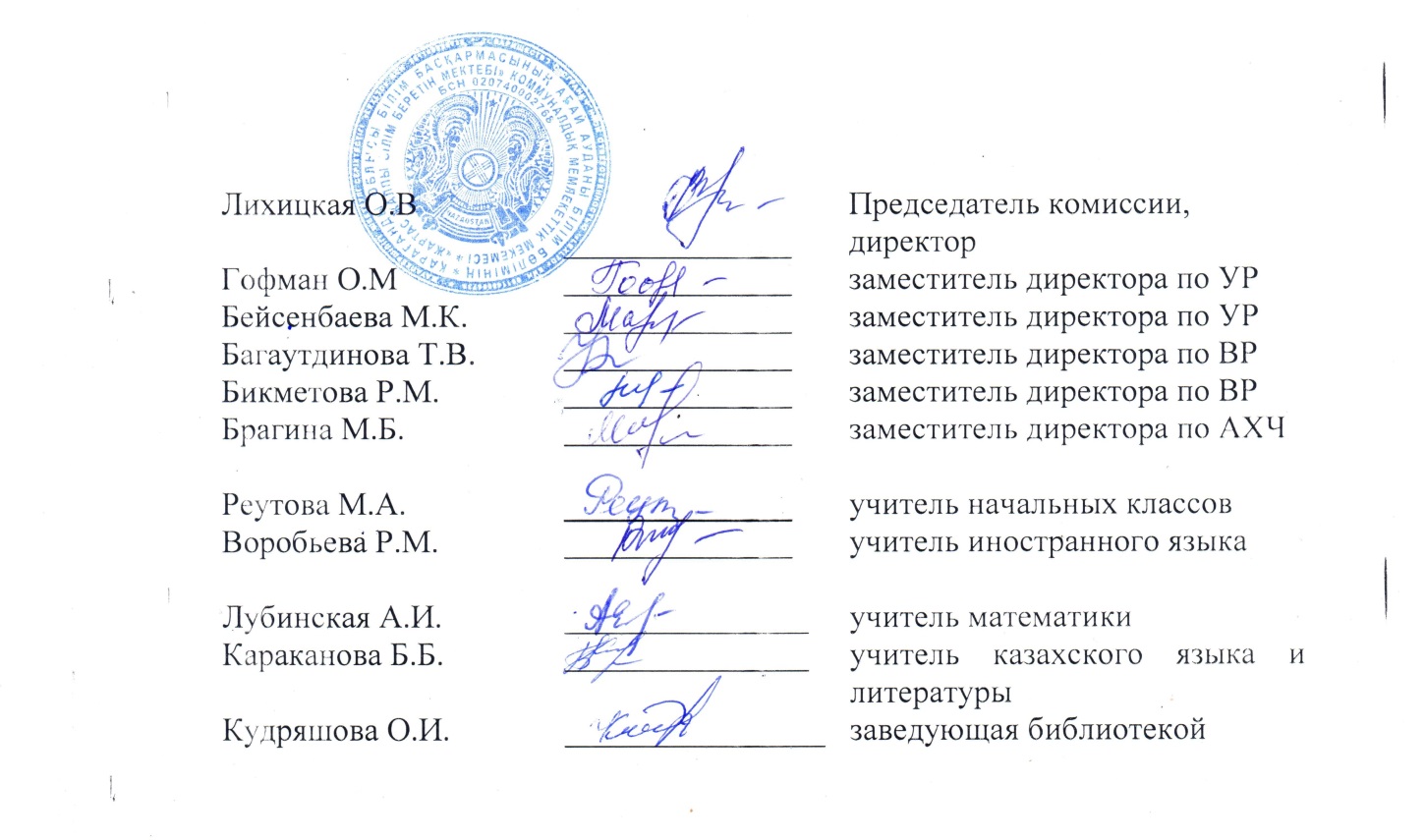 №РазделыСтраницы 1Общая характеристика организации образования3-52Анализ кадрового потенциала5-163Контингент обучающихся17-184Учебно-методическая работа18-525Учебно-материальные активы52-546Информационные ресурсы  и библиотечный фонд54-567Оценка знаний обучающихся56-598Опрос участников образовательного процесса и других респондентов599Недостатки и замечания , пути их решения59-6110Выводы и предложения61-6411Лист оценивания65-67Образование2020-2021 учебный год2021-2022 учебный год2022-2023 учебный годВысшее242827Средне-специальное1497№Ф.И.О.Руководящая должностьКурсы повышенияПедагогический стажВ данной должности1Лихицкая Ольга Викторовнадиректор"Руководитель новой формации в условиях реализации инклюзивного образования"  2021 г.29 летПриказ № 99 л/с от 10.09.2021 г2Бейсенбаева Мадина Комекбаевназаместитель директора по учебно-воспитательной работе«Менеджмент в образовании. Проектирование и реализация организационно-педагогической деятельности руководителя организации среднего образования», 2023 г.21 годПриказ № от 119 01.09.2022 г3Гофман Ольга Михайловназаместитель директора по учебно-воспитательной работе«Менеджмент в образовании. Проектирование и реализация организационно-педагогической деятельности руководителя организации среднего образования», 202320 летПриказ № 119  от 01.09.2022 г4Багаутдинова Татьяна Владимировназаместитель директора по воспитательной работе«Менеджмент в образовании. Проектирование и реализация организационно-педагогической деятельности руководителя организации среднего образования», 202317 лет Приказ № 125 от01.09.2021 г5Бикметова Римма Марсовназаместитель директора по воспитательной работе6 летПриказ №  111  от 01.09.2022 гКвалификационная категория2020-2021 учебный год%2021-2022учебный год%2022-2023 учебный год%Педагог - исследователь13%26%412.5%Педагог - эксперт411%412%619 %Педагог - модератор 411%412%816%Высшая13%00%00%Первая 720%618%26%Вторая 26%00%13%Без категории1954%1750%1142%Итого3525.7%3426.4%3242%Количество учителейПедагог-модераторПедагог-экспертПедагог-исследовательмастервысшее1 кат2 катб/к%Уровень образования начального звена: 1-4 классы103300001330%Уровень основного среднего образования 5-9 кл.174320010735%Уровень среднего общего образования: 10-11 классы5120010160 %Уровень основного среднего образования: 5-9 кл. Среднее общее образование уровень: 10-11 классы225340020841%№Должность2020-2021 учебный год2021-2022 учебный год2022-2023 учебный год1Директор-1-2Заместитель директора по УР--23Заместитель директора по ВР--14Социальный педагог---5Педагог-психолог---6Старшая вожатая---7Учитель казахского языка и литературы-128Учитель русского языка и литературы--29Учитель начальных классов-2610Учитель математики--111Учитель истории-1312Учитель музыки--113Учитель физики--114Учитель физической культуры11115Учитель иностранного языка-1116Учитель художественного труда-1-17Учитель химии---18Учитель географии1-119Преподаватель-организатор НВиТП--120Учитель биологии2--21Учитель информатики--1Итого4824№ ФИО педагога ФИО педагогаУровеньФИ ученикаНаименование конкурса, олимпиадыНаименование конкурса, олимпиадыМесто2020-2021 учебный год2020-2021 учебный год2020-2021 учебный год2020-2021 учебный год2020-2021 учебный год2020-2021 учебный год2020-2021 учебный год2020-2021 учебный год1Сакалаускене Вера ВладимировнаРайонный Районный Родикова АнастасияРайонный этап Республиканской олимпиады по предмету "Биология"222Бейсенбаева Мадина КомекбаевнаРеспубликанскийРеспубликанскийСанвазов Нурислам"Мұқағали Мақатаев оқулары" байқауы333Бейсенбаева Мадина КомекбаевнаРеспубликанскийРеспубликанскийАлибекова Акнур"Мұқағали Мақатаев оқулары" байқауы114Бейсенбаева Мадина КомекбаевнаРеспубликанскийРеспубликанскийКокишева Діннүр"Мұқағали Мақатаев оқулары" байқауы225Бейсенбаева Мадина КомекбаевнаРеспубликанскийРеспубликанскийСағынай Ерсін"Мұқағали Мақатаев оқулары" байқауыБас жүлдеБас жүлде6Бейсенбаева Мадина КомекбаевнаРеспубликанскийРеспубликанскийБалабаева Данеля"Мұқағали Мақатаев оқулары" байқауы227Лубинская Анастасия ИгоревнаРеспубликанскийРеспубликанскийНаумчик Савелий"Елбасы Академиясы"ПобедительПобедитель8Лубинская Анастасия ИгоревнаРеспубликанскийРеспубликанскийБрагин Илья"Елбасы Академиясы"ФиналистФиналист9Лубинская Анастасия ИгоревнаРеспубликанскийРеспубликанскийПопов АртёмДарын республикалық ғылыми-практикалық орталығы3310Лубинская Анастасия ИгоревнаРеспубликанскийРеспубликанскийБелько ДанилДарын республикалық ғылыми-практикалық орталығы3311Лубинская Анастасия ИгоревнаРеспубликанскийРеспубликанскийСакалаускас СтаниславДарын республикалық ғылыми-практикалық орталығы222021-2022 учебный год2021-2022 учебный год2021-2022 учебный год2021-2022 учебный год2021-2022 учебный год2021-2022 учебный год2021-2022 учебный год2021-2022 учебный год1Лихицкая ОльгаВикторовнаОбластнойОбластнойШибиркштисСергейОбластная предметная олимпиада по предмету"Естествознание"332Бейсенбаева МадинаКомекбаевнарайонныйрайонныйСағынай Ерсін"Бірлік күні құтты болсын!" атты мәнерлеп оқу сайысында223Бейсенбаева МадинаКомекбаевнарайонныйрайонныйТөлен Әмина"Мұқағали Мақатаев оқулары" байқауы334Бейсенбаева МадинаКомекбаевнарайонныйрайонныйТөлен Әмина"Абай оқулары" байқауы335Бейсенбаева МадинаКомекбаевнарайонныйрайонныйКокишева Діннүр"Абай оқулары" байқауы116Бейсенбаева МадинаКомекбаевнарайонныйрайонныйКокишева Діннүр"Жыр алыбы-Жамбыл" байқауы227Бейсенбаева МадинаКомекбаевнарайонныйрайонныйКокишева Діннүр"Мұқағали Мақатаев оқулары" байқауы338Бейсенбаева МадинаКомекбаевнаОбластнойОбластнойКокишева Діннүр"Абай оқулары" байқауы339Бейсенбаева МадинаКомекбаевнареспубликанскийреспубликанскийМасанова Сумея"Тіл-мемлекет тәуелсіздігінің символы" атты олимпиада3310Бейсенбаева МадинаКомекбаевнарайонныйрайонныйЧешанло Гемера"Туған жерім- алтын бесігім" байқауы2211Бейсенбаева МадинаКомекбаевнарайонныйрайонныйТөлен Әмина"Мұқағали Мақатаев оқулары" байқауы2212Гофман Ольга МихайловнареспубликанскийреспубликанскийХохлов НикитаКенгуру – 2022 1113Гофман Ольга МихайловнареспубликанскийреспубликанскийШепелева ЮлияКенгуру – 2022 1114Караканова Бакытгуль БактыбековнаРайонный Районный Азимова КамилаРайонный этап Республиканской олимпиады по предмету «Казахский язык и литература» в классах с русским языком обучения1115Караканова Бакытгуль БактыбековнаОбластной Областной Азимова КамилаОбластной этап Республиканской олимпиады по предмету «Казахский язык и литература» в классах с русским языком обучения1116Караканова Бакытгуль БактыбековнаРеспубликанский Республиканский Азимова КамилаРеспубликанский этап Республиканской олимпиады по предмету «Казахский язык и литература» в классах с русским языком обучения3317Караканова Бакытгуль БактыбековнаРайонный Районный Чешанло МериямРайонный этап Республиканской олимпиады по предмету «Казахский язык и литература» в классах с русским языком обучения2218Караканова Бакытгуль БактыбековнаРайонный Районный Чешанло Мериям«Абай оқулары»2219Караканова Бакытгуль БактыбековнаРайонный Районный Чешанло Мериям«Абай оқулары»2220Абенова Анар ТурсинхановнаРеспубликанскийРеспубликанскийБолотский Ратмир«По тропинкам математики»112022-2023 учебный год2022-2023 учебный год2022-2023 учебный год2022-2023 учебный год2022-2023 учебный год2022-2023 учебный год2022-2023 учебный год2022-2023 учебный год1СакалаускенеВераВладимировнаРеспубликанскийРеспубликанскийСакалаускасСтаниславРНЦП "Дарын" интеллектуальная олимпиада "Акбота"222СоловьеваЛюдмилаСергеевнаРеспубликанский Республиканский Зубец ИльяРНЦП "Дарын" интеллектуальная олимпиада "АК бота"223СоловьеваЛюдмилаСергеевнаРеспубликанский Республиканский Соловьев СергейРНЦП "Дарын" интеллектуальная олимпиада "АК бота"224СоловьеваЛюдмилаСергеевнаМеждународный Международный МедведевВладимирмеждународный конкурс"Пони"225СоловьеваЛюдмилаСергеевнаМеждународный Международный Зубец Ильямеждународный конкурс"Пони"116СоловьеваЛюдмилаСергеевнаМеждународный Международный Гайдуков Сергеймеждународный конкурс"Пони"337СоловьеваЛюдмилаСергеевнамеждународныймеждународныйСтепановаАлександрамеждународный конкурс"Пони"228СоловьеваЛюдмилаСергеевнаМеждународный Международный Олло Викториямеждународный конкурс"Пони"119СоловьеваЛюдмилаСергеевнаМеждународный Международный Шипилов Глебмеждународный конкурс"Пони"2210СоловьеваЛюдмилаСергеевнаМеждународный Международный Хохлова Ульянамеждународный конкурс"Пони"2211Караканова Бакытгуль БактыбековнаРайонныйРайонныйАзимова КамилаРайонный этап Республиканской олимпиады по предмету «Казахский язык и литература» в классах с русским языком обучения1112Караканова Бакытгуль БактыбековнаОбластной Областной Азимова КамилаОбластной этап Республиканской олимпиады по предмету «Казахский язык и литература» в классах с русским языком обучения3313Багаутдинова Татьяна ВладимировнаРайонный Районный Гамова АнгелинаРайонный этап Республиканской олимпиады по предмету «История Казахстана»3314Шалабаев Ерлан ЖумабековичРайонный Районный Төлен ӘминаРайонный этап Республиканской олимпиады по предмету «Биология»3315Воробьева Радислава МихайловнаРайонныйРайонныйКазмирук АнастасияРайонный этап Республиканской олимпиады по предмету «Иностранный язык»2216Бейсенбаева Мадина КомекбаевнаРайонный Районный Төлен Әмина "Мұқағали Мақатаев оқулары" байқауы3317Тұрсынбек Патшайым ОразмұхамедқызыРеспубликанскийРеспубликанскийМашанло Алинур«Кенгуру – математика для всех»3318Тұрсынбек Патшайым ОразмұхамедқызыРеспубликанскийРеспубликанскийЧешанло Лейла«Кенгуру – математика для всех»1119Сатбаева Жадыра НурмуратовнаРеспубликанскийРеспубликанскийНи АделинаРНЦП "Дарын" интеллектуальная олимпиада «Ақбота»1120Сатбаева Жадыра НурмуратовнаМеждународный Международный Женисбекова Раянамеждународный конкурс"Пони"1121Сатбаева Жадыра НурмуратовнаМеждународный Международный Губе Айшамеждународный конкурс"Пони"1122Сатбаева Жадыра НурмуратовнаМеждународный Международный Ни Аделинамеждународный конкурс"Пони"1123Сатбаева Жадыра НурмуратовнаМеждународный Международный Лихаров Хабибмеждународный конкурс"Пони"2224Альдубекова Айгерим ХасеновнаРайонныйРайонныйГасирова Зарифа«Benefits ofreading»3325Альдубекова Айгерим ХасеновнаРайонныйРайонныйВалиева Екатерина«Benefits ofreading»33Классы с казахским языком обученияКоличество учащихсяИз них девочекКлассы с русским языком обученияКоличество учащихсяИз них девочекОбщее количество учащихсяИз них девочек1 «А»1361 «Б»15428102 «А»1672 «Б»13629133 «А»823 «Б»191228144 «А»1064 «Б»16626125 «А»875 «Б»24932166 «А»846 «Б»301438187 «А»007 «Б»241024108 «А»828 «Б»271135139 «Ә»439 «Б»187221010 «А»0010 «Б»10810811 «А»0011 «Б»4141Итого7537200882761252020 -2021 год2020 -2021 год2021 -2022 год2021 -2022 год2022 -2023 год2022 -2023 годНачало годаКонец годаНачало годаКонец годаНачало года  01.03.2023266273272263276267Классы с казахским языком обученияИнвариантный компонентВариативный компонентМаксимальная нагрузкаКлассы с русским языком обученияИнвариантный компонентВариативный компонентМаксимальная нагрузка1 «А»18,5119,51 «Б»20,5-20,52 «А»231242 «Б»24-243 «А»251263 «Б»26-264 «А»251264 «Б»27-275 «А»280,528,55 «Б»290,529,56 «Ә»280,528,56 «Б»;      6 «В»290,529,57 «А»---7 «Б»320,532,58 «А»320,532,58 «Б»330,533,59 «Ә»331349 «Б»3413510 «А»---10 «Б»3423611 «А»---11 «Б»34236Классы с казахским языком обученияКоличество учащихсяКлассы с русским языком обученияКоличество учащихсяДеление на группыОбщее количество учащихся1 «А»131 «Б»15282 «А»162 «Б»13293 «А»83 «Б»19274 «А»104 «Б»16265 «А»85 «Б»24326 «А»86 «Б»; 6 «В»30387 «А»07 «Б»24248 «А»88 «Б»27359 «Ә»49 «Б»182210 «А»010 «Б»101011 «А»011 «Б»44Итого75200275Статистические показатели2020-20212020-20212020-20212021-20222021-20222021-20222022-20232022-20232022-20232022-2023Книжный фонд                                               всегона рус язна каз язвсегона рус язна каз язвсегона рус язна каз язКнижный фонд общий11667850331641576010753500717320112306090Художественная                67284272245611246775934871346886424826Методическая                    24215587286168118297172125Справочная                        908649086490864Учебники                           4442389754551024104998622146861535Электронная                      8764231671155220414262периодика (кол-во наименований)78294984КлассКазахский язык (%)Казахский язык (%)Алгебра (%)Алгебра (%)Русский язык и литературы (%)Русский язык и литературы (%)КлассУспев.Кач-воУспев.Кач-воУспев.Кач-во9 «Б»100 %62 %100 %33 %100 %38 %КлассКазахский язык (%)Казахский язык (%)Русский язык и литературы(%)Русский язык и литературы(%)История Казахстана (%)История Казахстана (%)Алгебра иначалом анализа(%)Алгебра иначалом анализа(%)КлассУспев.КачествоУспеваемостьКачествоУспеваемостьКачествоУспеваемостьКачество11 «А»Успев.КачествоУспеваемостьКачествоУспеваемостьКачествоУспеваемостьКачество11 «А»100 %100 %100 %71 %100 %71 %100 %71 %КлассКазахский язык и литературы (%)Казахский язык и литературы (%)Русский язык иЛитературы (%)Русский язык иЛитературы (%)ИсторияКазахстана (%)ИсторияКазахстана (%)Алгебра(%)Алгебра(%)Биология(%)Биология(%)КлассУспев.Кач-воУспев.Кач-воУспевКач-воУспев Кач-воУспев.Кач-во9 «Б»100 %50%100%68%100%78%100%27%100%100%КлассКазахский язык и литературы (%)Казахский язык и литературы (%)Русский язык и Литературы (%)Русский язык и Литературы (%)История Казахстана (%)История Казахстана (%)Алгебра(%)Алгебра(%)Алгебра(%)Биология(%)Биология(%)КлассУспев.Кач-воУспев.Кач-воУспев.Кач-воУспев.  Кач-воУспев.Успев.Кач-во11«А»100%100%100 %100%100%100%100%100%100%100%100%№ п/пКлассК-во учащихся по списку в журналеК-во учащихся, присутств. факт.К-во оценок "5"К-во оценок "4"К-во оце нок "3"К-во оценок "2"Средний балл% положительных оцен 142625016189.9628% 292120041620,920% 4-9474501103415,4338%РеспондентыВсего по спискуУчаствовали в опросе% участниковРезультаты опросаРезультаты опросаРезультаты опросаРеспондентыВсего по спискуУчаствовали в опросе% участниковВсе вопросыКоличество положительных ответовДоля положительных ответов %Педагоги332989%1644095%Учащиеся474596%1659683%Родители (законные представители)474187%1868393%№ п/пКритерии оцениванияСодержание оценивания измерителя, соответствующего организации образованияБаллы1Доля педагогов, имеющих высшее (послевузовское) педагогическое образование по соответствующему профилю или документ, подтверждающий педагогическую переподготовку80 %32Доля педагогов, которые не реже одного раза в пять лет повышали/подтверждали уровень квалификационной категории (в том числе руководителей не реже одного раза в три года)85%33Доля педагогов, прошедших курсы повышения квалификации педагогов (в том числе руководителей, заместителей руководителя) не реже одного раза в три года80%34Доля педагогов высшей и первой категории, педагогов-экспертов, педагогов-исследователей, педагогов-мастеров, для которых основным местом работы является лицензиат, от общего числа педагогов начального уровня образования в соответствии с приказом Министра просвещения Республики Казахстан от 24 ноября 2022 года № 473 (зарегистрирован в Реестре государственной регистрации нормативных правовых актов под № 30721)30%35Доля педагогов высшей и первой категории, педагогов-экспертов, педагогов-исследователей, педагогов-мастеров, для которых основным местом работы является лицензиат, от общего числа педагогов основного среднего, общего среднего образования в соответствии с приказом Министра просвещения Республики Казахстан от 24 ноября 2022 года № 473 (зарегистрирован в Реестре государственной регистрации нормативных правовых актов под № 30721)41%36Оснащенность оборудованием и мебелью организаций образования в соответствии с приказом  Министра образования и науки Республики Казахстан от 22 января 2016 года № 70 (зарегистрирован в Реестре государственной регистрации нормативных правовых актов под № 13272)95 %47Создание условий (пандус, окрашивание контрастной краской дверей и лестниц) для лиц с особыми образовательными потребностями в зданиях (учебных корпусах) согласно приказу Министра образования и науки Республики Казахстан от 12 января 2022 года № 6 (зарегистрирован в Реестре государственной регистрации нормативных правовых актов под № 26513)95%48Обеспеченность учебно-методическими комплексами, учебной и художественной литературы для организаций начального, основного среднего и общего образования в соответствии с приказами Министра образования и науки Республики Казахстан от 19 января 2016 года № 44 (зарегистрирован в Реестре государственной регистрации нормативных правовых актов под № 13070), от 22 мая 2020 года № 216 (зарегистрирован в Реестре государственной регистрации нормативных правовых актов под № 20708)100%59Соответствие наполняемости групп (классов) организаций образования (в разрезе групп/классов)100%510Результаты обучения (оценка качества знаний, умений и навыков)40%311Анализ результатов опроса обучающихся83%512Анализ результатов опроса педагогов95%513Анализ результатов опроса родителей (законных представителей)93%5Общая сумма баллов50 хороший